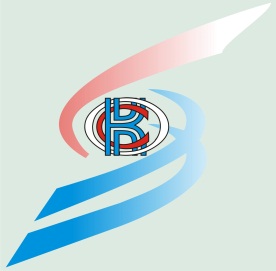 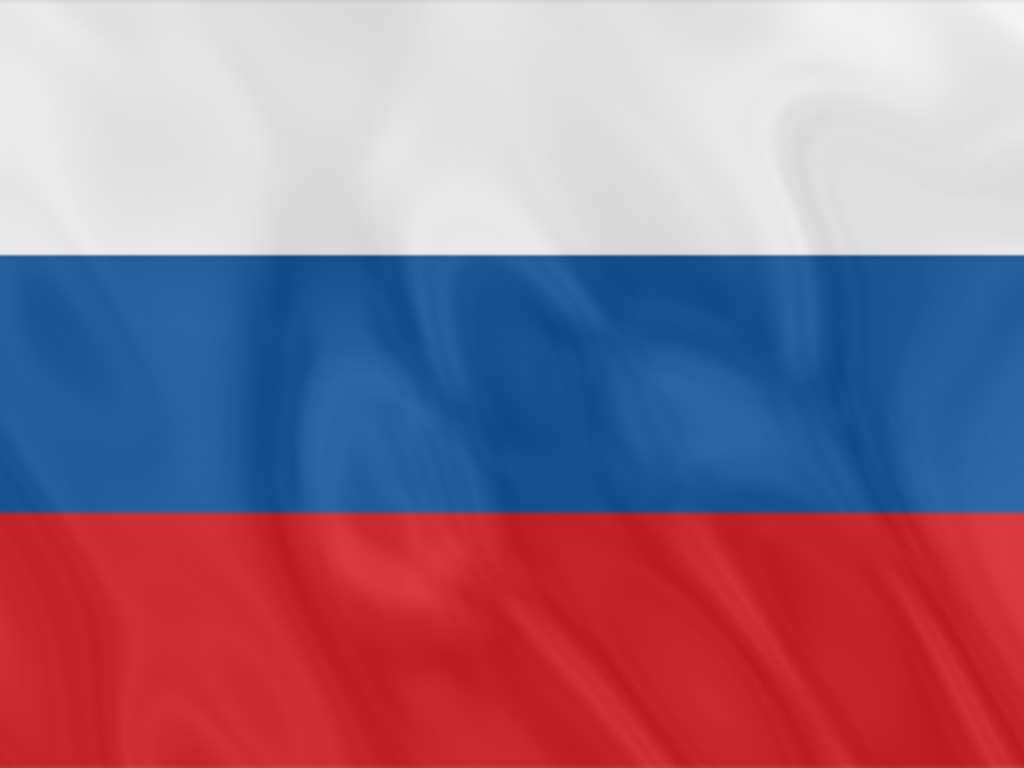 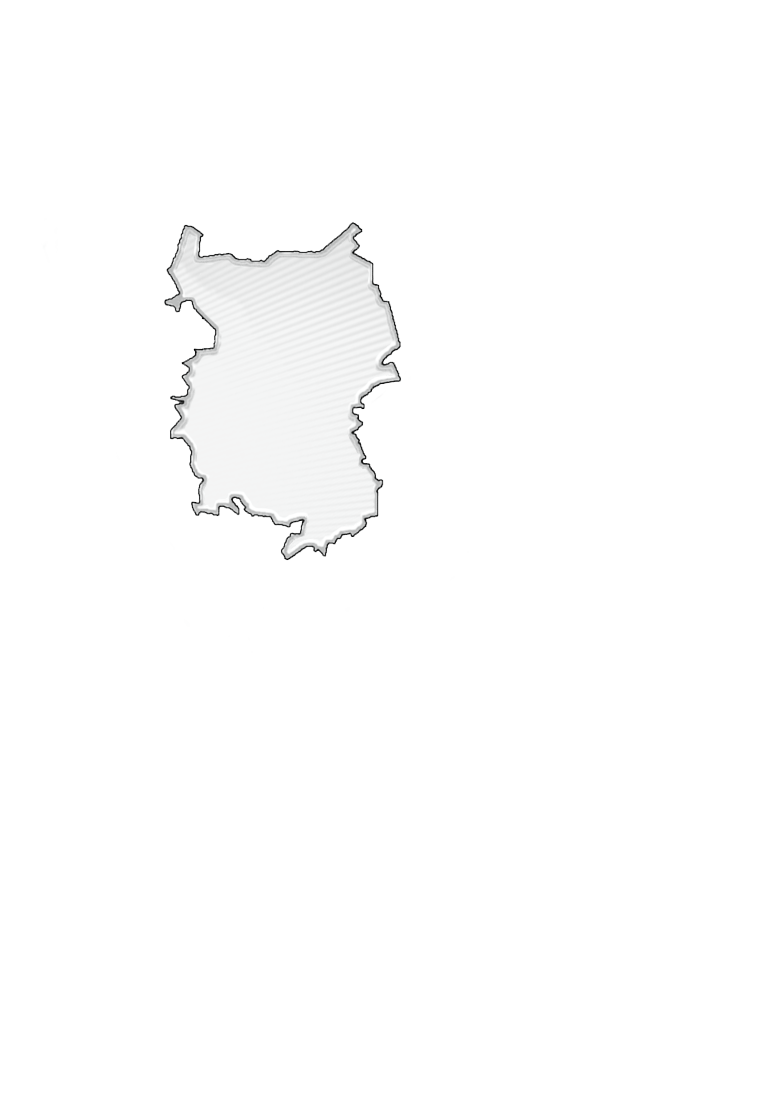 Подготовка издания осуществлялась специалистами Территориального органа Федеральной службы государственной статистики по Омской области.Редакционный Совет:Е.В. Шорина – Председатель редакционного Совета Л.В. Петрова, Н.Д. Фокина,  Е.Н. Олейник, Т.В. Прошутинская, Г.А. Дюбина, Л.Н. Иванова, Н.И. Ильина, С.А. Ладаива, Т.В. Нурманова, Т.В. Опарина, О.Ф. Скворцова, А.В. Цвига, О.Л. Девятирякова.Социально-экономическое положение Омской области за январь-октябрь 2017 года: Докл. / Омскстат. – Омск, 2017. – 58 с.В докладе представлена официальная статистическая информация о социально-экономическом положении Омской области в январе-октябре 2017 
года.Материалы доклада освещают положение основных видов экономической деятельности. Публикуются официальные статистические данные по производству товаров и услуг, строительству, сельскому хозяйству, оптовому и потребительскому рынкам, ценам, финансам, рынку труда, уровню жизни населения, демографической ситуации и другим показателям. Начиная с итогов за январь 2017 года, официальная статистическая информация разрабатывается Росстатом на основе новых версий классификаторов: Общероссийского классификатора видов экономической деятельности – 
ОКВЭД2 и Общероссийского классификатора продукции по видам экономической деятельности – ОКПД2. В состав публикуемых таблиц доклада были внесены соответствующие изменения по видам экономической деятельности и видам продукции.Данные по отдельным показателям, по сравнению с опубликованными ранее, уточнены. Значения данных, обозначенные «…», по отдельным показателям в разделе «Финансы», «Рынки товаров и услуг» не публикуются в целях обеспечения конфиденциальности первичных статистических данных, полученных от организаций, в соответствии с Федеральным законом от 29.11.2007 № 282-ФЗ «Об официальном статистическом учете и системе государственной статистики в Российской Федерации» (ст. 4, п. 5; ст. 9, п. 1). Информация о социально-экономическом положении Омской области c итогами за 2013-2016 годы приведена в статистическом сборнике «Омская область в цифрах», c итогами за 2000, 2013-2015 годы – в статистическом сборнике «Омский областной статистический ежегодник, 2016». Сборники размещены в открытом доступе на официальном Интернет-портале Омскстата.СОКРАЩЕНИЯУсловные обозначения:	-	явление отсутствует;	...	данных не имеется;	0,0	небольшая величина.В отдельных случаях незначительные расхождения итогов от суммы
слагаемых объясняются округлением данных.С О Д Е Р Ж А Н И ЕI. ОСНОВНЫЕ ЭКОНОМИЧЕСКИЕ И СОЦИАЛЬНЫЕ ПОКАЗАТЕЛИ   ОМСКОЙ ОБЛАСТИ	4II. ЭКОНОМИЧЕСКАЯ СИТУАЦИЯ В ОМСКОЙ ОБЛАСТИ	61. Производство товаров и услуг	61.1. Промышленное производство	61.2. Сельское и лесное хозяйство	91.2.1. Сельское хозяйство	91.3. Строительство	121.4. Транспорт	142. Рынки товаров и услуг	152.1. Розничная торговля	152.2. Рестораны, кафе, бары	172.3. Рынок платных услуг населению	182.4. Оптовая торговля	193. Характеристика и демография организаций	204. Инвестиции	225. Цены	225.1. Потребительские цены	225.2. Цены производителей	266. Финансы	296.1. Просроченная кредиторская задолженность организаций	29III. СОЦИАЛЬНАЯ СФЕРА	321. Уровень жизни населения	322. Занятость и безработица	40IV. ДЕМОГРАФИЯ	43Методологический комментарий	45I. ОСНОВНЫЕ ЭКОНОМИЧЕСКИЕ И СОЦИАЛЬНЫЕ ПОКАЗАТЕЛИ 
ОМСКОЙ ОБЛАСТИПродолжениеII. ЭКОНОМИЧЕСКАЯ СИТУАЦИЯ В ОМСКОЙ ОБЛАСТИ1. Производство товаров и услуг1.1. Промышленное производствоИндекс промышленного производства1) в октябре 2017 года по сравнению с соответствующим периодом 2016 года составлял 116,3 процента, в январе-октябре 2017 года – 104,7 процента.Индекс промышленного производстваИндексы производства по видам экономической деятельностиОбъем отгруженных товаров собственного производства, 
выполненных работ и услуг собственными силами
по видам экономической деятельности
(в действующих ценах)1.2. Сельское и лесное хозяйство1.2.1. Сельское хозяйствоПроизводство продукции сельского хозяйстваОбъем производства продукции сельского хозяйства всех сельхозпроизводителей (сельскохозяйственные организации, крестьянские (фермерские) хозяйства и индивидуальные предприниматели, хозяйства населения) в январе-сентябре 2017 года в действующих ценах, по предварительной оценке, составлял 78572,4 млн. рублей, или 101,2 процента к январю-сентябрю 2016 года.РастениеводствоВ хозяйствах всех категорий на 1 ноября 2017 года, по расчетам, намолочено 3531,8 тыс. тонн зерновых и зернобобовых культур (в первоначально-оприходованном весе), собрано 719,1 тыс. тонн картофеля, 258,7 тыс. тонн овощей открытого и защищенного грунта. Производство основных продуктов растениеводства
по категориям хозяйств на 1 ноябряЖивотноводствоПоголовье крупного рогатого скота в хозяйствах всех категорий на 1 ноября 2017 года, по расчетам, составляло 414,2 тыс. голов (на 1,6% меньше по сравнению с 1 ноября 2016 года), из него коров – 158,9 тыс. голов (на 0,7%), свиней – 510,7 тыс. голов (на 14,3%), овец и коз – 247,5 тыс. голов (на 3,1%), птицы – 8714,5 тыс. голов (на 7,2%).В структуре поголовья скота на хозяйства населения приходилось 42,1 процента поголовья крупного рогатого скота, 31,7 процента свиней, 91,5 процента овец и коз (на 1 ноября 2016 года – 42,9%, 31,9%, 91,5% соответственно).Динамика поголовья скота и птицы в хозяйствах всех категорийВ сельскохозяйственных организациях на 1 ноября 2017 года по сравнению с 1 ноября 2016 года поголовье коров уменьшилось на 2,3 процента, крупного рогатого скота в целом – на 2,2 процента, свиней – на 14,6 процента, птицы – на 9,4 процента.В январе-октябре 2017 года в хозяйствах всех категорий, по расчетам, произведено скота и птицы на убой (в живом весе) 184,1 тыс. тонн, молока – 548,6 тыс. тонн, яиц – 796,0 млн. штук.Производство основных видов продукции животноводства
в хозяйствах всех категорийВ сельскохозяйственных организациях в январе-октябре 2017 года по сравнению с январем-октябрем 2016 года производство молока увеличилось на 4,5 процента, яиц – на 15,1 процента, производство скота и птицы на убой (в живом весе) уменьшилось на 0,8 процента.Надой молока на одну корову в сельскохозяйственных организациях (без субъектов малого предпринимательства) в январе-октябре 2017 года составлял 4218 килограммов (в январе-октябре 2016 года – 3867 килограммов), средняя яйценоскость одной курицы-несушки – 253 штуки яиц (в январе-октябре 2016 года – 239 штук).В январе-октябре 2017 года по сравнению с январем-октябрем 2016 года в структуре производства скота и птицы на убой (в живом весе) в сельскохозяйственных организациях, по расчетам, отмечалось увеличение удельного веса производства мяса свиней при снижении доли производства мяса крупного рогатого скота и птицы.Производство основных видов скота и птицы на убой
(в живом весе) в сельскохозяйственных организацияхВ сельскохозяйственных организациях обеспеченность скота кормами на 1 ноября 2017 года в расчете на 1 условную голову скота была ниже на 9,6 процента по сравнению с 1 ноября 2016 года.Наличие кормов в сельскохозяйственных
организациях (без субъектов малого предпринимательства)1.3. СтроительствоСтроительная деятельность. Объем работ, выполненных по виду экономической деятельности «Строительство»1), в октябре 2017 года составлял 6013,6 млн. рублей или 79,6 процента к соответствующему периоду предыдущего года, 
в январе-октябре 2017 года – 44612,2 млн. рублей или 91,2 процента.Динамика объема работ, выполненных по виду 
экономической деятельности «Строительство»1)Жилищное строительство. Организациями всех форм собственности и индивидуальными застройщиками в январе-октябре 2017 года введены в действие 5034 квартиры общей площадью 341,2 тыс. кв. метров. Индивидуальными застройщиками введена в действие 801 квартира общей площадью 115,4 тыс. кв. метров. Динамика ввода в действие общей площади жилых домов1.4. ТранспортДинамика грузооборота и пассажирооборота 
автомобильного транспорта
2. Рынки товаров и услуг1)2.1. Розничная торговляОборот розничной торговли в январе-октябре 2017 года составлял 261498,7 млн. рублей, что в сопоставимых ценах на 7,5 процента больше, чем за соответствующий период 2016 года.Динамика оборота розничной торговлиОборот розничной торговли в январе-октябре 2017 года на 98,9 процента формировался торгующими организациями и индивидуальными предпринимателями, осуществляющими деятельность вне рынка, доля розничных рынков и ярмарок соответствовала 1,1 процента (в январе-октябре 2016 года – 99,0% и 1,0% соответственно).Оборот розничной торговли торгующих организаций 
и продажа товаров на розничных рынках и ярмаркахВ январе-октябре 2017 года в структуре оборота розничной торговли удельный вес пищевых продуктов, включая напитки, и табачных изделий составлял 44,4 процента, непродовольственных товаров – 55,6 процента (в январе-октябре 2016 года – 46,4% и 53,6% соответственно).Динамика оборота розничной торговли 
пищевыми продуктами, включая напитки, и табачными изделиями и непродовольственными товарами2.2. Рестораны, кафе, бары1)Оборот общественного питания в октябре 2017 года составлял 1217,0 млн. рублей, что в сопоставимых ценах на уровне сентября 2017 года и на 0,2 процента меньше, чем в октябре 2016 года, в январе-октябре 2017 года – 11723,2 млн. рублей (на 1,3% больше).1) Оборот ресторанов, баров, кафе, столовых при предприятиях и учреждениях, а также организаций, осуществляющих поставку продукции общественного питания. 2.3. Рынок платных услуг населению1)Объем платных услуг, оказанных населению Омской области в январе-октябре 2017 года, составлял 76653,8 млн. рублей, что на 1,1 процента больше, чем в январе-октябре 2016 года. Динамика объема платных услуг2.4. Оптовая торговля Оборот оптовой торговли в январе-октябре 2017 года составлял 429322,4 млн. рублей, или 104,2 процента к январю-октябрю 2016 года. На долю субъектов малого предпринимательства приходилось 53,9 процента оборота оптовой торговли.Динамика оборота оптовой торговлиПродолжениеОборот оптовой торговли в январе-октябре 2017 года на 82,5 процента формировался организациями оптовой торговли, оборот которых составлял 354206,4 млн. рублей, или 103,0 процента к январю-октябрю 2016 года. 3. Характеристика и демография организацийУчет организаций в составе Статистического регистра Росстата
осуществляется органами государственной статистики по сведениям,
предоставляемым территориальными органами ФНС России из Единого
государственного реестра юридических лиц (ЕГРЮЛ). В соответствии с
постановлением Правительства Российской Федерации от 22.12.2011 № 1092 сведения поступают в органы государственной статистики в течение пяти рабочих дней после их включения в ЕГРЮЛ.Распределение организаций, учтенных в составе 
Статистического регистра Росстата, 
по видам экономической деятельностина 1 ноября 2017 г.4. Инвестиции в нефинансовые активыДинамика инвестиций в основной капитал1) 5. ЦеныИндексы цен и тарифов5.1. Потребительские ценыИндекс потребительских цен на товары и услуги в Омской области в октябре 2017 года по сравнению с предыдущим месяцем составил 100,1 процента, в том числе на продовольственные товары – 100,2 процента, непродовольственные товары – 100,4 процента, услуги – 99,5 процента.Индексы потребительских цен и тарифов на товары и услугиБазовый индекс потребительских цен (БИПЦ), исключающий изменения цен на отдельные товары, подверженные влиянию факторов, которые носят административный, а также сезонный характер, в октябре 2017 года составил 100,0 процента (в октябре 2016 г. – 100,2%).Стоимость фиксированного набора потребительских товаров и услуг для межрегиональных сопоставлений покупательной способности населения по Омской области в октябре 2017 года составила 12670,54 рубля и по сравнению с предыдущим месяцем снизилась на 0,2 процента (в октябре 2016 г. повысилась на 0,3%).Средний уровень цен на продовольственные товары в октябре 2017 года повысился на 0,2 процента (в октябре 2016 г. – на 0,7%).Максимальное изменение ценна отдельные продовольственные товарыв октябре 2017 годаСтоимость условного (минимального) набора продуктов питания по Омской области в конце октября 2017 года составила 3120,05 рубля и по сравнению с предыдущим месяцем снизилась на 0,6 процента (в октябре 2016 г. повысилась на 0,9%).Цены на непродовольственные товары в октябре 2017 года повысились на 0,4 процента (в октябре 2016 г. – на 0,6%).Максимальное изменение ценна отдельные непродовольственные товарыв октябре 2017 годаЦены и тарифы на услуги в октябре 2017 года в среднем снизились 
на 0,5 процента (в октябре 2016 г. – на 0,5%).Максимальное изменение цен (тарифов) на отдельные услугив октябре 2017 годаСредние тарифы на жилищно-коммунальные услугив октябре 2017 года5.2. Цены производителейИндекс цен производителей промышленных товаров в октябре 2017 года относительно предыдущего месяца составил 102,8 процента, в том числе индекс цен на продукцию добычи полезных ископаемых – 101,5 процента, обрабатывающих производств – 103,0 процента, обеспечение электрической энергией, газом и паром; кондиционирование воздуха – 100,3 процента.Изменение цен производителей промышленных товаровИндексы цен производителей промышленных товаров
по видам экономической деятельностиПродолжениеИндекс тарифов на грузовые перевозки в среднем по всем видам транспорта в октябре 2017 года по сравнению с предыдущим месяцем составил 100,0 процента.Индексы тарифов на грузовые перевозки по видам транспорта6. Финансы6.1. Просроченная кредиторская задолженность организаций1)Кредиторская задолженность на конец сентября 2017 года составляла 176809,4 млн. рублей, из нее на просроченную приходилось 7,5 процента (на конец сентября 2016 года – 6,0%, на конец августа 2017 года – 7,8%).Просроченная кредиторская задолженность
по видам экономической деятельности
на конец сентября 2017 годаIII. СОЦИАЛЬНАЯ СФЕРА1. Уровень жизни населенияОбъем денежных доходов населения в октябре 2017 года, по предварительным данным, составил 48228,1 млн. рублей и снизился по сравнению с октябрем 2016 года на 0,8 процента. На покупку товаров и оплату услуг население 
израсходовало 36648,8 млн. рублей, что на 3,5 процента больше, чем в октябре 2016 года. На сбережения населением было направлено 2705,1 млн. рублей.Основные показатели, характеризующие уровень жизни населенияРеальные располагаемые денежные доходы (доходы за вычетом обязательных платежей, скорректированные на индекс потребительских цен), по предварительным данным, в октябре 2017 года по сравнению с соответствующим периодом предыдущего года снизились на 3,2 процента, в январе-октябре 2017 года – на 5,3 процента.Заработная плата. Среднемесячная  номинальная заработная плата, начисленная работникам за январь-сентябрь 2017 года, составляла 29064,0 рубля и по сравнению с соответствующим периодом 2016 года увеличилась на 
6,3 процента. Динамика среднемесячной номинальной и реальной 
начисленной заработной платыСреднемесячная номинальная начисленная заработная плата 
по видам экономической деятельности1)Просроченная задолженность по заработной плате в организациях (без субъектов малого предпринимательства) наблюдаемых видов экономической деятельности на 1 ноября 2017 года составляла 13,4 млн. рублей и уменьшилась по сравнению с 1 ноября 2016 года на 12,8 млн. рублей (на 48,9%), по сравнению с 1 октября 2017 года - на 0,8 млн. рублей (на 5,3%). Динамика просроченной задолженности по заработной плате1)Из общей суммы просроченной задолженности по заработной плате на 
1 ноября 2017 года 12,4 млн. рублей (92,5%) приходилось на задолженность, образовавшуюся в 2016 году, 0,9 млн. рублей (6,4%) – в 2015 году и ранее.Просроченная задолженность по заработной плате 
по видам экономической деятельностина 1 ноября2. Занятость и безработица Численность рабочей силы (по итогам выборочного обследования рабочей силы в возрасте 15-72 лет) в среднем за август-октябрь 2017 года составляла 1035,9 тыс. человек, и по сравнению с соответствующим периодом прошлого года уменьшилась на 25,1 тыс. человек.Численность занятого населения в августе-октябре 2017 года уменьшилась по сравнению с соответствующим периодом прошлого года на 23,6 тыс. человек (на 2,4%), численность безработных (по методологии Международной Организации Труда) уменьшилась на 1,5 тыс. человек (на 2,2%).Динамика численности рабочей силы1) 
Число замещенных рабочих мест  работниками списочного состава, совместителями и лицами, выполнявшими работы по договорам гражданско-правового характера, в организациях (без субъектов малого предпринимательства), средняя численность работников которых превышала 15 человек, в сентябре 2017 года составляло 412,0 тыс. человек и было меньше, чем в сентябре 2016 года на 6,6 тыс. человек, или на 1,6 процента.Число замещенных рабочих мест в организацияхБезработица (по данным Главного управления государственной службы занятости населения Омской области). Численность незанятых граждан, состоявших на учете в государственных учреждениях службы занятости населения в целях поиска подходящей работы, к концу октября 2017 года составляла 13,8 тыс. человек, из них статус безработного имели 11,0 тыс. человек.Динамика численности не занятых трудовой деятельностью 
граждан, состоявших на учете в государственных учреждениях 
службы занятости населения IV. ДЕМОГРАФИЯВ январе-сентябре 2017 года демографическая ситуация в области характеризовалась следующими данными: Показатели естественного движения населения
в январе-сентябреРаспределение умерших по причинам смерти
в январе-сентябреОбщие итоги миграцииМетодологический комментарийИндекс производства – относительный показатель, характеризующий изменение масштабов производства в сравниваемых периодах. Различают индивидуальные и сводные индексы производства. Индивидуальные индексы отражают изменение выпуска одного продукта и исчисляются как отношение объемов производства данного вида продукта в натурально-вещественном выражении в сравниваемых периодах. Сводный индекс производства характеризует совокупные изменения производства всех видов продукции и отражает изменение создаваемой в процессе производства стоимости в результате изменения только физического объема производимой продукции. Для исчисления сводного индекса производства индивидуальные индексы по конкретным видам продукции поэтапно агрегируются в индексы по видам деятельности, подгруппам, группам, подклассам, классам, подразделам и разделам ОКВЭД2.Индекс промышленного производства – агрегированный индекс производства по видам деятельности «Добыча полезных ископаемых», «Обрабатывающие производства», «Обеспечение электрической энергией, газом и паром; кондиционирование воздуха», «Водоснабжение; водоотведение, организация сбора и утилизации отходов, деятельность по ликвидации загрязнений» исчисляется на основе данных о динамике производства важнейших товаров-представителей (в натуральном или стоимостном выражении). В качестве весов используется структура валовой добавленной стоимости по видам экономической деятельности 2010 базисного года.Объем отгруженных товаров собственного производства, выполненных работ и услуг собственными силами – стоимость отгруженных или отпущенных в порядке продажи, а также прямого обмена (по договору мены) всех товаров собственного производства, работ и услуг, выполненных (оказанных) собственными силами. Объем отгруженных товаров представляет собой стоимость товаров, которые произведены данным юридическим лицом и фактически отгружены (переданы) в отчетном периоде на сторону (другим юридическим и физическим лицам), включая товары, сданные по акту заказчику на месте, независимо от того, поступили деньги на счет продавца или нет.Объем работ и услуг, выполненных собственными силами, представляет собой стоимость работ и услуг, оказанных (выполненных) организацией другим юридическим и физическим лицам.Данные приводятся в фактических отпускных ценах без налога на добавленную стоимость, акцизов и аналогичных обязательных платежей. Группировки по видам деятельности представляют собой совокупность соответствующих фактических видов деятельности, осуществляемых организациями, независимо от их основного вида деятельности. Продукция сельского хозяйства представляет собой сумму данных об объеме продукции растениеводства и животноводства всех сельхозпроизводителей, включая хозяйства индивидуального сектора (хозяйства населения, крестьянские (фермерские) хозяйства и индивидуальные предприниматели) в стоимостной оценке по фактически действовавшим ценам.Продукция растениеводства включает  стоимость сырых продуктов, полученных от урожая отчетного года – зерна, продукции технических культур (семян масличных культур, продукции льна и конопли, сахарной свеклы, табака и махорки и др.), картофеля, овощей и бахчевых продовольственных культур, плодов и ягод, кормовых культур (кормовых корнеплодов, однолетних и многолетних сеяных трав, убранных на сено, зеленую массу и силос), семян и посадочного материала сельскохозяйственных культур и многолетних насаждений, стоимость выращивания цветов и посадочного материала для декоративных целей и изменение стоимости незавершенного производства в растениеводстве (посадка и выращивание до плодоношения сельскохозяйственных культур и многолетних насаждений) от начала к концу года и др.Продукция животноводства включает стоимость сырых продуктов, полученных в результате выращивания и хозяйственного использования сельскохозяйственных животных и птицы (молока, шерсти, яиц и др.), стоимость реализованного скота и птицы,  изменение стоимости выращивания молодняка и скота на откорме за год, стоимость продукции пчеловодства, продукции разведения водных пресмыкающихся и лягушек в водоемах, дождевых (калифорнийских) червей и др.Для исчисления индекса производства продукции сельского хозяйства используется показатель ее объема в сопоставимых ценах предыдущего года. Индекс производства продукции сельского хозяйства – относительный показатель, характеризующий изменение массы произведенных продуктов растениеводства и животноводства в сравниваемых периодах.В категории «сельскохозяйственные организации» показаны данные по хозяйственным товариществам и обществам с ограниченной или дополнительной ответственностью, закрытым и открытым акционерным обществам, производственным кооперативам, унитарным предприятиям, подсобным хозяйствамнесельскохозяйственных организаций и учреждений.К хозяйствам населения относятся личные подсобные и другие индивидуальные хозяйства граждан в сельских и городских поселениях, имеющих земельные участки в садоводческих, огороднических и дачных некоммерческих объединениях.Личное подсобное хозяйство – форма непредпринимательской деятельности по производству и переработке сельскохозяйственной продукции, осуществляемой личным трудом гражданина и членов его семьи в целях удовлетворения личных потребностей на земельном участке, предоставленном или приобретенном для ведения личного подсобного хозяйства. Землепользование хозяйств может состоять из приусадебных и полевых участков.Садоводческое, огородническое или дачное некоммерческое объединение граждан – некоммерческая организация, учрежденная гражданами на добровольческих началах для содействия ее членам в решении общих социально-хозяйственных задач ведения садоводства, огородничества и дачного хозяйства.Крестьянское (фермерское) хозяйство – самостоятельный хозяйствующий субъект, созданный семьей или отдельным гражданином, осуществляющий производство, переработку, хранение и реализацию сельскохозяйственной продукции на основе использования имущества, земельных и других природных ресурсов, находящихся в его частной собственности, пожизненно наследуемом владении или аренде.Индивидуальный предприниматель по сельскохозяйственной деятельности – гражданин (физическое лицо), занимающийся предпринимательской деятельностью, прошедший государственную регистрацию в качестве индивидуального предпринимателя (статья 23 Гражданского Кодекса Российской Федерации) и заявивший в Свидетельстве о государственной регистрации виды деятельности, отнесенные (согласно ОКВЭД) к сельскому хозяйству.Валовой сбор сельскохозяйственных культур включает в себя объем собранной продукции как с основных, так и с повторных и междурядных посевов в сельскохозяйственных организациях, крестьянских (фермерских) хозяйствах, у индивидуальных предпринимателей и в хозяйствах населения.Урожайность сельскохозяйственных культур характеризует средний сбор сельскохозяйственной продукции с единицы убранной площади.Данные о поголовье скота, производстве и реализации основных сельскохозяйственных продуктов по всем сельхозпроизводителям определяются: по сельскохозяйственным организациям – на основании сведений форм федерального статистического наблюдения (по субъектам малого предпринимательства – с применением выборочного метода наблюдения); по хозяйствам населения, крестьянским (фермерским) хозяйствам и индивидуальным предпринимателям - по материалам выборочных обследований.Поголовье скота и птицы включает поголовье всех возрастных групп соответствующего вида сельскохозяйственных животных.Производство cкота и птицы на убой (в живом весе) – показатель, характеризующий результат использования скота и птицы для забоя на мясо. Общий объем производства скота и птицы на убой включает как проданные скот и птицу, подлежащие забою, так и забитые в сельскохозяйственных организациях, крестьянских (фермерских) хозяйствах, у индивидуальных предпринимателей и в хозяйствах населения.Производство молока характеризуется фактически надоенным сырым коровьим, козьим и кобыльим молоком, независимо от того, было ли оно реализовано или потреблено в хозяйстве на выпойку молодняка. Молоко, высосанное молодняком при подсосном его содержании, в продукцию не включается и не учитывается при определении средних удоев.При расчете среднего годового надоя молока на одну корову производство молока, полученного от коров молочного стада, делится на их среднее поголовье.Производство яиц  включает их сбор от всех видов сельскохозяйственной птицы, в том числе и яйца, пошедшие на воспроизводство птицы (инкубация и др.).Объем работ, выполненных по виду деятельности «строительство» – это работы, выполненные организациями собственными силами по виду деятельности «строительство» на основании договоров и (или) контрактов, заключаемых с заказчиками. В стоимость этих работ включаются работы по строительству новых объектов, капитальному и текущему ремонту, реконструкции, модернизации жилых и нежилых зданий и инженерных сооружений. Данные приводятся с учетом объемов, выполненных субъектами малого предпринимательства, организациями министерств и ведомств, имеющих воинские подразделения, и объемов скрытой и неформальной деятельности в строительстве.Общая площадь жилых домов состоит из жилой площади и площади подсобных (вспомогательных) помещений в квартирных домах и общежитиях постоянного типа, в домах для инвалидов и престарелых, спальных помещений детских домов и школ-интернатов. К площадям подсобных (вспомогательных) помещений квартир относится площадь кухонь, внутриквартирных коридоров, ванных, душевых, туалетов, кладовых, встроенных шкафов, а также отапливаемых и пригодных для проживания мансард, мезонинов, веранд и террас. В общежитиях к подсобным (вспомогательным) помещениям также относятся помещения культурно-бытового назначения и медицинского обслуживания. Площадь лоджий, балконов, холодных веранд, террас, кладовых включается в общую площадь с установленными понижающими коэффициентами.В данные об общем числе построенных квартир включены квартиры в жилых домах квартирного и гостиничного типа и общежитиях, построенных в городских поселениях и сельской местности организациями всех форм собственности и индивидуальными застройщиками. Грузооборот автомобильного транспорта – объем работы автомобильного транспорта по перевозкам грузов. Единицей измерения является тонно-километр. Определяется умножением веса перевезенного груза (включая груз, перевезенный на автоприцепах) за каждую ездку в тоннах на расстояние ездки в километрах с последующим суммированием произведений по всем ездкам. Пассажирооборот автомобильного транспорта – объем работы автомобильного транспорта по перевозкам пассажиров. Единицей измерения является пассажиро-километр. Определяется суммированием произведений количества пассажиров по каждой позиции перевозки на расстояние перевозки.Оборот розничной торговли - выручка от продажи товаров населению для личного потребления или использования в домашнем хозяйстве за наличный расчет или оплаченных по кредитным карточкам, расчетным чекам банков, по перечислениям со счетов вкладчиков, по поручению физического лица без открытия счета, посредством  платежных карт (электронных денег).Стоимость товаров, проданных (отпущенных) отдельным категориям населения со скидкой, или полностью оплаченных органами социальной защиты, включается в оборот розничной торговли в полном объеме. В оборот розничной торговли не включается стоимость товаров, проданных (отпущенных) из розничной торговой сети юридическим лицам (в том числе организациям социальной сферы, спецпотребителям и т.п.) и индивидуальным предпринимателям, и оборот общественного питания.Под торговой сетью, в соответствии с п. 8 статьи 2 Федерального закона от 28 декабря 2009 г. № 381-ФЗ «Об основах государственного регулирования торговой деятельности в Российской Федерации», понимается совокупность двух и более торговых объектов, которые находятся под общим управлением, или совокупность двух и более торговых объектов, которые используются под единым коммерческим обозначением или иным средством индивидуализации. Информация по розничным торговым сетям формируется на основе их перечня, составленного органами государственной власти субъектов Российской Федерации.Информация о качестве товаров, поступивших на потребительский рынок приводится на основании материалов о результатах контрольно-надзорных мероприятий, проводимых органами Роспотребнадзора. Объектами контроля являются юридические лица и индивидуальные предприниматели, осуществляющие торговую деятельность без образования юридического лица, реализующие товары в предприятиях розничной торговли, кроме рынков.Оборот общественного питания – выручка от продажи собственной кулинарной продукции и покупных товаров без кулинарной обработки населению для потребления, главным образом, на месте, а также организациям и индивидуальным предпринимателям для организации питания различных контингентов населения.В оборот общественного питания включается стоимость кулинарной продукции и покупных товаров, отпущенных: работникам организаций с последующим удержанием из заработной платы; на дом по заказам населению; на рабочие места по заказам организаций и индивидуальных предпринимателей; транспортным организациям в пути следования сухопутного, воздушного, водного транспорта; для обслуживания приемов, банкетов и т. п.; организациями общественного питания организациям социальной сферы (школам, больницам, санаториям, домам престарелых и т.п.) в объеме фактической стоимости питания; по абонементам, талонам и т. п. в объеме фактической стоимости питания; стоимость питания в учебных учреждениях, в том числе представляемого для отдельных категорий учащихся на льготной основе за счет средств бюджета, включается в объеме фактической стоимости питания.Оборот розничной торговли (оборот общественного питания) включает данные как по организациям, для которых эта деятельность является основной, так и по организациям других видов деятельности, осуществляющим продажу населению товаров (кулинарной продукции) через собственные торговые заведения (заведения общественного питания) или с оплатой через свою кассу. Оборот розничной торговли также включает стоимость товаров, проданных населению индивидуальными предпринимателями и физическими лицами на розничных рынках и ярмарках.Оборот розничной торговли (оборот общественного питания) формируется по данным сплошного федерального статистического наблюдения за организациями, не относящимися к субъектам малого предпринимательства, которые проводятся с месячной периодичностью, ежеквартальных выборочных обследований малых предприятий розничной торговли (за исключением микропредприятий), розничных рынков, а также ежегодных выборочных обследований индивидуальных предпринимателей и микропредприятий с распространением полученных данных на генеральную совокупность объектов наблюдения.Оборот розничной торговли (общественного питания) приводится в фактических продажных ценах, включающих наценку, налог на добавленную стоимость и аналогичные обязательные платежи.Динамика оборота розничной торговли (общественного питания) определяется путем сопоставления величины оборота в сравниваемых периодах в сопоставимых ценах.Динамику оборота розничной торговли характеризует индекс физического объема, который определяется путем сопоставления величины оборота в сравниваемых периодах в сопоставимых ценах.В соответствии с требованиями системы национальных счетов оборот розничной торговли и общественного питания организаций досчитываются на объемы деятельности, не наблюдаемой прямыми статистическими методами.Объем платных услуг населению отражает объем потребления гражданами различных видов услуг, оказанных им за плату. Он представляет собой денежный эквивалент объема услуг, оказанных резидентами российской экономики (юридическими лицами и гражданами, занимающимися предпринимательской деятельностью без образования юридического лица) гражданам Российской Федерации, а также гражданам других государств (нерезидентам), потребляющим те или иные услуги на территории Российской Федерации.Этот показатель формируется в соответствии с методологией формирования официальной статистической информации об объеме платных услуг населению, утвержденной приказом Росстата от 26.06.2013 № 234 и введенной в действие с 1 января 2014 года, на основании данных форм федерального статистического наблюдения и оценки ненаблюдаемой деятельности на рынке услуг.Оборот оптовой торговли – стоимость отгруженных товаров, приобретенных ранее на стороне в целях перепродажи юридическим лицам и индивидуальным предпринимателям для профессионального использования (переработки или дальнейшей продажи). Оборот оптовой торговли приводится в фактических продажных ценах, включающих торговую наценку, налог на добавленную стоимость, акциз, экспортную пошлину, таможенные сборы и аналогичные обязательные платежи. Сумма вознаграждения комиссионеров (поверенных, агентов) отражается по фактической стоимости, включая НДС.Оборот оптовой торговли включает данные по организациям с основным видом экономической деятельности «оптовая торговля, включая торговлю через агентов, кроме торговли автотранспортными средствами и мотоциклами» и по организациям других видов деятельности, осуществляющих оптовую торговлю.Оборот оптовой торговли формируется по данным сплошного федерального статистического наблюдения за организациями (предприятиями), не относящимися к субъектам малого предпринимательства, выборочного обследования малых предприятий оптовой торговли (кроме микропредприятий), которые проводятся с месячной периодичностью, ежеквартальных выборочных обследований малых предприятий всех видов деятельности (кроме микропредприятий), а также ежегодных выборочных обследований микропредприятий и индивидуальных предпринимателей с распространением полученных по выборочным обследованиям данных на генеральную совокупность объектов наблюдения. Микропредприятия – малые предприятия со средней численностью работников до 15 человек включительно и предельной выручкой от реализации товаров (работ, услуг) за предыдущий год (без НДС) – до 120 млн. рублей.Кроме того, в соответствии с требованиями системы национальных счетов оборот оптовой торговли досчитывается на объемы скрытой деятельности.Объемы оборота оптовой торговли ежеквартально уточняются по результатам выборочного обследования малых организаций.Статистический регистр Росстата – представляет собой генеральную совокупность объектов федерального статистического наблюдения, в которую включены юридические лица и индивидуальные предприниматели, прошедшие государственную регистрацию на территории Российской Федерации, организации, созданные в установленном законодательством Российской Федерации порядке, другие типы единиц, являющиеся объектами федерального статистического наблюдения. Экономическая  деятельность имеет место тогда, когда ресурсы (оборудование, рабочая сила, технологии, сырье, материалы, энергия, информационные ресурсы) объединяются в производственный процесс, имеющий целью производство продукции (оказание услуг). Экономическая деятельность характеризуется затратами на производство, процессом производства и выпуском продукции (оказанием услуг). Распределение учтенных в Статистическом регистре Росстата осуществляется по приоритетному виду экономической деятельности, заявленному хозяйствующим субъектом при обращении в регистрирующий орган.Инвестиции в основной капитал (в части новых и поступивших по импорту основных средств) – затраты на строительство, реконструкцию (включая расширение и модернизацию) объектов, которые приводят к увеличению их первоначальной стоимости, приобретение машин, оборудования, транспортных средств, производственного инвентаря, бухгалтерский учет которых осуществляется в порядке, установленном для учета вложений во внеоборотные активы, на формирование рабочего, продуктивного и племенного стада, насаждение и выращивание многолетних культур и т.д., инвестиции в объекты интеллектуальной собственности: произведение науки, литературы и искусства, программное обеспечение и базы данных для ЭВМ, изобретения, полезные модели, промышленные образцы, селекционные достижения; произведенные нематериальные поисковые затраты.Инвестиции в основной капитал учитываются без налога на добавленную стоимость. Индекс физического объема инвестиций в основной капитал рассчитан в сопоставимых ценах.Индекс потребительских цен на товары и услуги характеризует изменение во времени общего уровня цен на товары и услуги, приобретаемые населением для непроизводственного потребления. Он измеряет отношение стоимости фиксированного набора товаров и услуг в текущем периоде к его стоимости в базисном периоде.Расчет индекса потребительских цен производится ежемесячно на базе статистических данных, полученных в результате наблюдения за уровнем и динамикой цен в регионе по выборочной сети организаций торговли и услуг всех форм собственности, а также в местах реализации товаров и предоставления услуг физическими лицами. В набор товаров и услуг, разработанный для наблюдения за ценами, репрезентативно включено 504 товара (услуги) - представителей. Отбор товаров и услуг произведен с учетом их относительной важности для потребления населением, представительности с точки зрения отражения динамики цен на однородные товары, устойчивого наличия их в продаже.Стоимость фиксированного набора потребительских товаров и услуг для межрегиональных сопоставлений покупательной способности исчисляется на основе единых объемов потребления, средних цен по России и ее субъектам. Состав набора утверждается правовым актом Росстата и размещается на его официальном сайте. В состав набора включены 83 наименования товаров и услуг, в том числе 30 видов продовольственных товаров, 41 вид непродовольственных товаров и 12 видов услуг. Данные о стоимости набора приведены в расчете на одного человека в месяц.Стоимость условного (минимального) набора продуктов питания отражает межрегиональную дифференциацию уровней потребительских цен на продукты питания, входящие в него. Рассчитывается на основе единых, установленных в целом по Российской Федерации, условных объемов потребления продуктов питания и средних потребительских цен на них по субъектам Российской Федерации. В состав минимального набора продуктов питания включено 33 наименования продовольственных товаров. Данные о стоимости набора приведены в расчете на одного человека в месяц.Базовый индекс потребительских цен (БИПЦ) рассчитывается на основании набора потребительских товаров и услуг, используемого для расчета сводного индекса потребительских цен, за исключением отдельных товарных групп и видов товаров и услуг, цены на которые в основной массе регулируются на федеральном и региональном уровнях, а также в значительной степени подвержены воздействию сезонного фактора.Индекс цен производителей промышленных товаров рассчитывается на основе зарегистрированных цен на товары (услуги) – представители в базовых организациях по видам экономической деятельности. Цены производителей представляют собой фактически сложившиеся на момент регистрации цены на произведенные в отчетном периоде товары (оказанные услуги), предназначенные для реализации на внутрироссийский рынок и на экспорт (без косвенных товарных налогов – налога на добавленную стоимость, акциза и других налогов не входящих в себестоимость, без стоимости транспортировки до потребителя).Рассчитанные по товарам (услугам) - представителям индексы цен производителей последовательно агрегируются в индексы цен соответствующих видов, групп, классов, разделов экономической деятельности. В качестве весов используются данные об объеме производства в стоимостном выражении за базисный период.Индекс цен производителей сельскохозяйственной продукции исчисляется на основании регистрации в отобранных для наблюдения сельскохозяйственных организациях цен на основные виды товаров-представителей, реализуемых заготовительным, перерабатывающим организациям, на рынке, через собственную торговую сеть, населению непосредственно с транспортных средств, на ярмарках, биржах, аукционах, организациям, коммерческим структурам и т.п. Цены производителей сельскохозяйственной продукции приводятся с учетом надбавок и скидок за качество реализованной продукции без расходов на транспортировку, экспедирование, погрузку и разгрузку продукции, а также без налога на добавленную стоимость.Сводный индекс цен на продукцию (затраты, услуги) инвестиционного назначения рассчитывается как агрегированный показатель из индексов цен производителей на строительную продукцию, приобретения машин и оборудования инвестиционного назначения и на прочую продукцию (затраты, услуги) инвестиционного назначения, взвешенных по доле этих элементов в общем объеме инвестиций в основной капитал.Индекс цен производителей на строительную продукцию формируется из индексов цен на строительно-монтажные работы и на прочие затраты, включенные в сводный сметный расчет строительства, взвешенных по доле этих элементов в общем объеме инвестиций в жилища, здания и сооружения. Расчет индекса цен на строительно-монтажные работы проводится на основе данных формы отчетности о ценах на материалы, детали и конструкции, приобретенные базовыми подрядными организациями, а также на базе технологических моделей, разработанных по видам экономической деятельности с учетом территориальных особенностей строительства.Индексы тарифов на грузовые перевозки характеризуют изменение фактически действующих тарифов на грузовые перевозки за отчетный период без учета изменения за этот период структуры перевезенных грузов по разнообразным признакам: по виду и размеру отправки груза, скорости доставки, расстоянию перевозки, территории перевозки, типу подвижного состава, степени использования его грузоподъемности и др.Сводный индекс тарифов на грузовые перевозки всеми видами транспорта рассчитывается исходя из индексов тарифов на перевозку грузов отдельными видами транспорта (трубопроводным, внутренним водным, автомобильным), взвешенных на объемы доходов от перевозки грузов соответствующими видами транспорта за базисный период. По каждому виду транспорта регистрируются тарифы на услуги-представители. За услугу-представитель принимается перевозка одной тонны массового груза определенным видом транспорта на фиксированное расстояние. Регистрация тарифов осуществляется в выборочной совокупности транспортных организаций.Кредиторская задолженность – задолженность по расчетам с поставщиками и подрядчиками за поступившие материальные ценности, выполненные работы и оказанные услуги, в том числе задолженность, обеспеченная векселями выданными; задолженность по расчетам с дочерними и зависимыми обществами по всем видам операций; с рабочими и служащими по оплате труда, представляющая собой начисленные, но не выплаченные суммы оплаты труда; задолженность по отчислениям на государственное социальное страхование, пенсионное обеспечение и медицинское страхование работников организации, задолженность по всем видам платежей в бюджет и внебюджетные фонды; задолженность организации по платежам по обязательному и добровольному страхованию имущества и работников организации и другим видам страхования, в которых организация является страхователем; авансы полученные, включающие сумму полученных авансов от сторонних организаций по предстоящим расчетам по заключенным договорам, а также штрафы, пени и неустойки, признанные организацией или по которым получены решения суда (арбитражного суда) или другого органа, имеющего в соответствии с законодательством Российской Федерации право на принятие решения об их взыскании, и отнесенные на финансовые результаты организации, непогашенные суммы заемных средств, подлежащие погашению в соответствии с договорами.Просроченная задолженность – задолженность, не погашенная в сроки, установленные договором.Располагаемые денежные доходы – денежные доходы за вычетом обязательных платежей и взносов.Реальные располагаемые денежные доходы населения определяются исходя из денежных доходов текущего периода за минусом обязательных платежей и взносов, скорректированных на индекс потребительских цен. Среднедушевые денежные доходы исчисляются делением общей суммы денежных доходов за отчетный период на численность населения. Среднемесячная номинальная начисленная  заработная плата работников – величина заработной платы с учетом налогов и других удержаний в соответствии с законодательством Российской Федерации, выраженная в денежных единицах.Среднемесячная номинальная начисленная заработная плата работников в целом по России и субъектам Российской Федерации рассчитывается делением фонда начисленной заработной платы работников списочного и несписочного состава, а также внешних совместителей на среднесписочную численность работников и на количество месяцев в отчетном периоде.Среднемесячная номинальная начисленная заработная плата работников по видам экономической деятельности рассчитывается делением фонда начисленной заработной платы работников списочного состава и внешних совместителей на среднесписочную численность работников и на количество месяцев в отчетном периоде.Реальная начисленная заработная плата характеризует покупательную способность заработной платы в отчетном периоде в связи с изменением цен на потребительские товары и услуги по сравнению с базисным периодом. Для этого рассчитывается индекс реальной начисленной заработной платы путем деления индекса номинальной начисленной заработной платы на индекс потребительских цен за один и тот же временной период.Просроченной задолженностью по заработной плате считаются фактически начисленные работникам суммы заработной платы, но не выплаченные в срок, установленный коллективным договором или договором на расчетно-кассовое обслуживание, заключенным с банком, включая переходящие остатки задолженности, не погашенные на отчетную дату (с учетом налогов и других удержаний в соответствии с законодательством Российской Федерации). Число дней задержки считается со следующего дня после истечения этого срока. В сумму просроченной задолженности по заработной плате не включается задолженность, приходящиеся на внутримесячные даты (аванс). В эту сумму не включается также сумма задолженности за какой-либо период времени по налогу на доходы физических лиц, если задолженность организации по заработной плате перед работниками ликвидирована.Просроченная задолженность по заработной плате из-за несвоевременного получения денежных средств из бюджетов всех уровней – задолженность по заработной плате работникам коммерческих и некоммерческих организаций независимо от статей бюджетного финансирования, включая суммы, приходящиеся на оплату труда работникам за выполнение государственных заказов, целевых производственных программ. Рабочая сила – лица в возрасте 15-72 лет, которые в рассматриваемый период считаются занятыми или безработными.Занятые в экономике – лица, которые в рассматриваемый период (обследуемую неделю): выполняли оплачиваемую работу (хотя бы один час в неделю) по найму, а также приносящую доход работу не по найму как с привлечением, так и без привлечения наемных работников;выполняли работу в качестве помогающих на предприятии или в собственном деле, принадлежащем кому-либо из родственников;временно отсутствовали на работе из-за болезни, ухода за больными, ежегодного отпуска или выходных дней, обучения, учебного отпуска, отпуска без сохранения заработной платы (продолжительностью менее 6 месяцев), простоя, отпуска по беременности и родам, по уходу за ребенком до достижения им возраста 1,5 лет, забастовки, других подобных причин.Занятыми экономической деятельностью также считаются лица, занятые в домашнем хозяйстве производством продукции сельского, лесного хозяйства, охоты, рыболовства и ее переработкой с целью продажи или обмена. К безработным (в соответствии со стандартами Международной Организации Труда – МОТ) относятся лица в возрасте 15–72 лет, которые в рассматриваемый период удовлетворяли одновременно следующим критериям:не имели работы (доходного занятия); занимались поиском работы, т.е. обращались в государственную или коммерческую службы занятости, использовали или помещали объявления в СМИ, интернет, непосредственно обращались к администрации организации или работодателю, использовали личные связи или предпринимали шаги к организации собственного дела; были готовы приступить к работе в течение обследуемой недели. Обучающиеся в общеобразовательных организациях, пенсионеры и инвалиды учитываются в качестве безработных, если они не имеют работы, занимаются поиском работы и готовы приступить к ней.Уровень занятости – отношение численности занятого населения определенной возрастной группы к общей численности населения соответствующей возрастной группы, рассчитанное в процентах.Уровень безработицы – отношение численности безработных к численности рабочей силы, рассчитанное в процентах. Информация о численности рабочей силы, занятых в экономике и общей численности безработных (применительно к стандартам МОТ) подготавливается по материалам выборочных обследований рабочей силы. Обследование проводится с ежемесячной периодичностью на основе выборочного метода наблюдения с последующим распространением итогов на всю численность населения обследуемого возраста. В целях повышения репрезентативности данных о рабочей силе показатели занятости и безработицы по субъектам Российской Федерации формируются в среднем за три последних месяца.Безработные, зарегистрированные в государственных учреждениях службы занятости населения, – трудоспособные граждане, не имеющие работы и заработка (трудового дохода), проживающие на территории Российской Федерации, зарегистрированные в государственных учреждениях службы занятости населения по месту жительства в целях поиска подходящей работы, ищущие работу и готовые приступить к ней.Безработными в соответствии с законодательством Российской Федерации о занятости населения не могут быть признаны граждане:не достигшие 16-летнего возраста;которым в соответствии с законодательством Российской Федерации назначена трудовая пенсия по старости (по возрасту), в том числе досрочно, за выслугу лет;отказавшиеся в течение 10 дней со дня их регистрации в органах службы занятости от двух вариантов подходящей работы, включая работы временного характера, а впервые ищущие работу и при этом не имеющие профессии (специальности) – в случае двух отказов от получения профессиональной подготовки или от предложенной оплачиваемой работы, включая работу временного характера. Гражданину не может быть предложена одна и та же работа (одно и тоже место учебы) дважды;не явившиеся без уважительной причины в течение 10 дней со дня регистрации в целях поиска подходящей работы в органы службы занятости для предложения им подходящей работы, а также не явившиеся в срок, установленный им для регистрации в качестве безработного;осужденные по решению суда к исправительным работам без лишения свободы, а также к наказанию в виде лишения свободы;представившие документы, содержащие заведомо ложные сведения об отсутствии работы и заработка, а также представившие другие недостоверные данные для признания их безработными.Число замещенных рабочих мест определяется суммированием среднесписочной численности работников, средней численности внешних совместителей и средней численности работников, выполнявших работы по договорам гражданско-правового характера. В случае если работник работал в нескольких организациях и, следовательно, имел несколько рабочих мест, то он будет учтен столько раз, сколько рабочих мест он имел.Среднесписочная численность работников за месяц исчисляется путем суммирования списочной численности работников за каждый календарный день месяца, т.е. с 1 по 30 или 31 число (для февраля – по 28 или 29 число), включая праздничные (нерабочие) и выходные дни, и деления полученной суммы на число календарных дней месяца.Расчет среднесписочной численности работников производится на основании ежедневного учета списочной численности работников, которая должна уточняться в соответствии с приказами о приеме, переводе работников на другую работу и прекращении трудового договора (контракта).При определении среднесписочной численности работников некоторые работники списочной численности не включаются в среднесписочную численность. К таким работникам относятся:женщины, находившиеся в отпусках по беременности и родам, лица, находившиеся в отпусках в связи с усыновлением новорожденного ребенка непосредственно из родильного дома, а также в дополнительном отпуске по уходу за ребенком;работники, обучающиеся в образовательных учреждениях и находившиеся в дополнительном отпуске без сохранения заработной платы, а также поступающие в образовательные учреждения, находившиеся в отпуске без сохранения заработной платы для сдачи вступительных экзаменов, в соответствии с законодательством Российской Федерации.В разделе демография приведены данные о рождаемости, смертности, браках, разводах, а также о миграционных процессах.Сведения о рождениях, смертях, браках, разводах основаны на разработке статистических данных, содержащихся в формах федерального статистического наблюдения № 1-РОД «Сведения о родившихся», № 1-У «Сведения об умерших», № БР «Сведения о числе зарегистрированных браков», № РЗ «Сведения о зарегистрированных разводах».  Сведения представляются органами записи актов гражданского состояния (ЗАГС) ежемесячно. В числе родившихся учитываются только родившиеся живыми.Естественный прирост (убыль) населения – абсолютная величина разности между числами родившихся и умерших за определенный промежуток времени. Его величина может быть как положительной, так и отрицательной. Общие коэффициенты рождаемости и смертности рассчитываются как отношение соответственно числа родившихся живыми и числа умерших за период к средней численности населения. Исчисляются в промилле (на 1000 человек населения).Коэффициент естественного прироста (убыли) получен как разность общих коэффициентов рождаемости и смертности. Исчисляется в промилле.Коэффициент младенческой смертности исчисляется как сумма двух составляющих, первая из которых – отношение числа умерших в возрасте до одного года из поколения родившихся в том году, для которого исчисляется коэффициент, к общему числу родившихся в том же году; а вторая – отношение числа умерших в возрасте до одного года из поколения родившихся в предыдущем году, к общему числу родившихся в предыдущем году. Исчисляется в промилле (на 1000 родившихся живыми).Источником информации о причинах смерти являются записи в медицинских свидетельствах о смерти, составляемых врачом относительно заболевания, несчастного случая, убийства, самоубийства и другого внешнего воздействия, послуживших причиной смерти. Разработка данных по причинам смерти производится в соответствии с Международной статистической классификацией болезней и проблем, связанных со здоровьем, Х пересмотра.Общие коэффициенты брачности и разводимости вычисляются как отношение соответственно числа заключенных и расторгнутых браков за период к средней численности населения. Исчисляются в промилле (на 1000 человек населения).Данные о миграции населения получены в результате разработки поступающих от территориальных органов Управления по вопросам миграции УМВД России по Омской области первичных документов статистического учета прибытия и выбытия (форма № 12П, форма № 12В), которые составляются при регистрации или снятии с регистрационного учета населения по месту жительства и по месту пребывания на срок 9 месяцев и более.Формирование числа выбывших осуществляется автоматически в процессе электронной обработки данных о миграции населения при перемещениях в пределах Российской Федерации, а также по истечении срока пребывания у мигрантов независимо от места прежнего жительства.Миграционный прирост рассчитывается как разность чисел прибывших и выбывших.Общий объем миграции определяется как сумма числа прибывших (прибытий) и числа выбывших (выбытий).Коэффициенты миграции вычисляются аналогично коэффициентам естественного движения населения.СОЦИАЛЬНО-ЭКОНОМИЧЕСКОЕ ПОЛОЖЕНИЕ ОМСКОЙ ОБЛАСТИ ЗА ЯНВАРЬ-ОКТЯБРЬ 2017 ГОДАДокладОтветственный за выпуск:Н.И. ИльинаКомпьютерная верстка ОмскстатаО.Л. ДевятиряковаПри использовании информации ссылка 
на данный источник обязательна.Перепечатке и размножению не подлежит.В соответствии с законодательством Российской Федерации исключительные права на настоящее издание принадлежат Омскстату.----------------------------------------------------- га –гектаркв. метр –квадратный метр ц – центнертыс. –тысяча, тысячи (после цифрового обозначения) т-км –тонно-километрмлн. –миллион (после цифрового обозначения) пасс.-км –пассажиро-километрОктябрь
2017 г.Октябрь
2017 г.
в % к
октябрю
2016 г.Январь-октябрь
2017 г.Январь-октябрь
2017 г.
в % к
январю-октябрю
2016 г.Справочноянварь-
октябрь
2016 г.
в % к 
январю-октябрю
2015 г.А12345Индекс промышленного 
производства1)-116,3-104,794,4Отгружено товаров собственного производства, выполнено работ и услуг собственными силами по видам деятельности, млн. рублей Добыча полезных ископаемых324102,9268392,5-Обрабатывающие 
производства71093115,8664615115,5-Обеспечение электрической энергией, газом и паром; 
кондиционирование воздуха4583104,039205103,9-Водоснабжение; водоотведение, организация сбора и 
утилизации отходов, 
деятельность по ликвидации загрязнений693112,26544100,7-Объем работ, выполненных по 
виду деятельности «Строительство», млн. рублей2)6013,679,644612,291,292,5Ввод в действие жилых домов, 
тыс. кв. метров общей площади49,650,8341,265,199,4Производство продукции животноводства в хозяйствах всех категорий, тыс. тоннскот и птица на убой 
(в живом весе)21,892,8184,197,0104,2молоко50,0106,2548,698,290,3яйца, млн. штук77,6106,7796,0110,499,6Коммерческий грузооборот автомобильного транспорта, 
тыс. т-км3)27365,7109,8268053,6111,877,5Оборот розничной торговли, 
млн. рублей26601,6102,7261498,7107,589,1Объем платных услуг 
населению, млн. рублей8013,098,776653,8101,197,8Индекс потребительских цен на 
товары и услуги, %100,14)101,4-100,85)103,86)Индекс цен производителей 
промышленных товаров, %7)102,84)115,8-112,95)105,06)А12345Среднесписочная численность 
работников организаций, 
тыс. человек (сентябрь, январь-сентябрь соответственно)548,598,78)554,199,19)97,510) Общая численность безработных, тыс. человек66,611)97,812)70,994,7106,2Численность безработных граждан, зарегистрированных в государственных учреждениях службы занятости населения, 
тыс. человек11,013)100,014)12,615)98,0104,4Реальные располагаемые денежные доходы населения, %16)-96,8-94,792,5Среднемесячная начисленная 
заработная плата (сентябрь, январь-сентябрь соответственно)номинальная, рублей29818,3106,78)29064,0106,39)105,410)реальная, % -104,98)-103,19)99,110)1) По видам экономической деятельности «Добыча полезных ископаемых», «Обрабатывающие производства», «Обеспечение электрической энергией, газом и паром; кондиционирование воздуха», «Водоснабжение; водоотведение, организация сбора и утилизации отходов, деятельность по ликвидации загрязнений».2) Включая объем работ, не наблюдаемых прямыми статистическими методами. 3) По организациям (без субъектов малого предпринимательства), средняя численность работников которых превышала 15 человек.4) Октябрь 2017 года в процентах к сентябрю 2017 года.5) Октябрь 2017 года в процентах к декабрю 2016 года.6) Октябрь 2016 года в процентах к декабрю 2015 года.7) Индекс цен производителей промышленных товаров, реализуемых на внутрироссийский рынок и на экспорт по видам экономической деятельности «Добыча полезных ископаемых», «Обрабатывающие производства», «Обеспечение электрической энергией, газом и паром; кондиционирование воздуха», «Водоснабжение; водоотведение, организация сбора и утилизации отходов, деятельность по ликвидации загрязнений».8) Сентябрь 2017 года в процентах к сентябрю 2016 года.9) Январь-сентябрь 2017 года в процентах к январю-сентябрю 2016 года.10) Январь-сентябрь 2016 года в процентах к январю-сентябрю 2015 года.11) Данные приведены в среднем за август-октябрь 2017 года.12) Данные за август-октябрь 2017 года в процентах к данным за август-октябрь 2016 года.13) Данные на конец октября 2017 года.14) Данные на конец октября 2017 года в процентах к концу октября 2016 года.15) В среднем за период.16) Предварительные данные.1) По видам экономической деятельности «Добыча полезных ископаемых», «Обрабатывающие производства», «Обеспечение электрической энергией, газом и паром; кондиционирование воздуха», «Водоснабжение; водоотведение, организация сбора и утилизации отходов, деятельность по ликвидации загрязнений».2) Включая объем работ, не наблюдаемых прямыми статистическими методами. 3) По организациям (без субъектов малого предпринимательства), средняя численность работников которых превышала 15 человек.4) Октябрь 2017 года в процентах к сентябрю 2017 года.5) Октябрь 2017 года в процентах к декабрю 2016 года.6) Октябрь 2016 года в процентах к декабрю 2015 года.7) Индекс цен производителей промышленных товаров, реализуемых на внутрироссийский рынок и на экспорт по видам экономической деятельности «Добыча полезных ископаемых», «Обрабатывающие производства», «Обеспечение электрической энергией, газом и паром; кондиционирование воздуха», «Водоснабжение; водоотведение, организация сбора и утилизации отходов, деятельность по ликвидации загрязнений».8) Сентябрь 2017 года в процентах к сентябрю 2016 года.9) Январь-сентябрь 2017 года в процентах к январю-сентябрю 2016 года.10) Январь-сентябрь 2016 года в процентах к январю-сентябрю 2015 года.11) Данные приведены в среднем за август-октябрь 2017 года.12) Данные за август-октябрь 2017 года в процентах к данным за август-октябрь 2016 года.13) Данные на конец октября 2017 года.14) Данные на конец октября 2017 года в процентах к концу октября 2016 года.15) В среднем за период.16) Предварительные данные.1) По видам экономической деятельности «Добыча полезных ископаемых», «Обрабатывающие производства», «Обеспечение электрической энергией, газом и паром; кондиционирование воздуха», «Водоснабжение; водоотведение, организация сбора и утилизации отходов, деятельность по ликвидации загрязнений».2) Включая объем работ, не наблюдаемых прямыми статистическими методами. 3) По организациям (без субъектов малого предпринимательства), средняя численность работников которых превышала 15 человек.4) Октябрь 2017 года в процентах к сентябрю 2017 года.5) Октябрь 2017 года в процентах к декабрю 2016 года.6) Октябрь 2016 года в процентах к декабрю 2015 года.7) Индекс цен производителей промышленных товаров, реализуемых на внутрироссийский рынок и на экспорт по видам экономической деятельности «Добыча полезных ископаемых», «Обрабатывающие производства», «Обеспечение электрической энергией, газом и паром; кондиционирование воздуха», «Водоснабжение; водоотведение, организация сбора и утилизации отходов, деятельность по ликвидации загрязнений».8) Сентябрь 2017 года в процентах к сентябрю 2016 года.9) Январь-сентябрь 2017 года в процентах к январю-сентябрю 2016 года.10) Январь-сентябрь 2016 года в процентах к январю-сентябрю 2015 года.11) Данные приведены в среднем за август-октябрь 2017 года.12) Данные за август-октябрь 2017 года в процентах к данным за август-октябрь 2016 года.13) Данные на конец октября 2017 года.14) Данные на конец октября 2017 года в процентах к концу октября 2016 года.15) В среднем за период.16) Предварительные данные.1) По видам экономической деятельности «Добыча полезных ископаемых», «Обрабатывающие производства», «Обеспечение электрической энергией, газом и паром; кондиционирование воздуха», «Водоснабжение; водоотведение, организация сбора и утилизации отходов, деятельность по ликвидации загрязнений».2) Включая объем работ, не наблюдаемых прямыми статистическими методами. 3) По организациям (без субъектов малого предпринимательства), средняя численность работников которых превышала 15 человек.4) Октябрь 2017 года в процентах к сентябрю 2017 года.5) Октябрь 2017 года в процентах к декабрю 2016 года.6) Октябрь 2016 года в процентах к декабрю 2015 года.7) Индекс цен производителей промышленных товаров, реализуемых на внутрироссийский рынок и на экспорт по видам экономической деятельности «Добыча полезных ископаемых», «Обрабатывающие производства», «Обеспечение электрической энергией, газом и паром; кондиционирование воздуха», «Водоснабжение; водоотведение, организация сбора и утилизации отходов, деятельность по ликвидации загрязнений».8) Сентябрь 2017 года в процентах к сентябрю 2016 года.9) Январь-сентябрь 2017 года в процентах к январю-сентябрю 2016 года.10) Январь-сентябрь 2016 года в процентах к январю-сентябрю 2015 года.11) Данные приведены в среднем за август-октябрь 2017 года.12) Данные за август-октябрь 2017 года в процентах к данным за август-октябрь 2016 года.13) Данные на конец октября 2017 года.14) Данные на конец октября 2017 года в процентах к концу октября 2016 года.15) В среднем за период.16) Предварительные данные.1) По видам экономической деятельности «Добыча полезных ископаемых», «Обрабатывающие производства», «Обеспечение электрической энергией, газом и паром; кондиционирование воздуха», «Водоснабжение; водоотведение, организация сбора и утилизации отходов, деятельность по ликвидации загрязнений».2) Включая объем работ, не наблюдаемых прямыми статистическими методами. 3) По организациям (без субъектов малого предпринимательства), средняя численность работников которых превышала 15 человек.4) Октябрь 2017 года в процентах к сентябрю 2017 года.5) Октябрь 2017 года в процентах к декабрю 2016 года.6) Октябрь 2016 года в процентах к декабрю 2015 года.7) Индекс цен производителей промышленных товаров, реализуемых на внутрироссийский рынок и на экспорт по видам экономической деятельности «Добыча полезных ископаемых», «Обрабатывающие производства», «Обеспечение электрической энергией, газом и паром; кондиционирование воздуха», «Водоснабжение; водоотведение, организация сбора и утилизации отходов, деятельность по ликвидации загрязнений».8) Сентябрь 2017 года в процентах к сентябрю 2016 года.9) Январь-сентябрь 2017 года в процентах к январю-сентябрю 2016 года.10) Январь-сентябрь 2016 года в процентах к январю-сентябрю 2015 года.11) Данные приведены в среднем за август-октябрь 2017 года.12) Данные за август-октябрь 2017 года в процентах к данным за август-октябрь 2016 года.13) Данные на конец октября 2017 года.14) Данные на конец октября 2017 года в процентах к концу октября 2016 года.15) В среднем за период.16) Предварительные данные.1) По видам экономической деятельности «Добыча полезных ископаемых», «Обрабатывающие производства», «Обеспечение электрической энергией, газом и паром; кондиционирование воздуха», «Водоснабжение; водоотведение, организация сбора и утилизации отходов, деятельность по ликвидации загрязнений».2) Включая объем работ, не наблюдаемых прямыми статистическими методами. 3) По организациям (без субъектов малого предпринимательства), средняя численность работников которых превышала 15 человек.4) Октябрь 2017 года в процентах к сентябрю 2017 года.5) Октябрь 2017 года в процентах к декабрю 2016 года.6) Октябрь 2016 года в процентах к декабрю 2015 года.7) Индекс цен производителей промышленных товаров, реализуемых на внутрироссийский рынок и на экспорт по видам экономической деятельности «Добыча полезных ископаемых», «Обрабатывающие производства», «Обеспечение электрической энергией, газом и паром; кондиционирование воздуха», «Водоснабжение; водоотведение, организация сбора и утилизации отходов, деятельность по ликвидации загрязнений».8) Сентябрь 2017 года в процентах к сентябрю 2016 года.9) Январь-сентябрь 2017 года в процентах к январю-сентябрю 2016 года.10) Январь-сентябрь 2016 года в процентах к январю-сентябрю 2015 года.11) Данные приведены в среднем за август-октябрь 2017 года.12) Данные за август-октябрь 2017 года в процентах к данным за август-октябрь 2016 года.13) Данные на конец октября 2017 года.14) Данные на конец октября 2017 года в процентах к концу октября 2016 года.15) В среднем за период.16) Предварительные данные.В % кВ % ксоответствующему периоду предыдущего годапредыдущему 
периоду2016 год2016 год2016 годянварь94,177,8февраль97,7103,2март94,0109,1I квартал95,286,1апрель90,8100,7май85,9100,4июнь93,8108,9II квартал90,1111,3январь-июнь92,5-июль89,492,0август101,1106,2сентябрь95,492,3III квартал95,198,9январь-сентябрь93,3-октябрь103,6111,2январь-октябрь94,4-ноябрь102,599,3декабрь116,9117,8IV квартал107,8113,3январь-декабрь97,1-2017 годянварь100,555,3февраль100,497,4март105,0115,2I квартал103,475,0апрель103,298,7май103,799,1июнь97,3153,3II квартал100,9127,0январь-июнь101,6-июль107,068,2август101,599,7сентябрь112,6100,9III квартал105,890,0январь-сентябрь103,4-октябрь116,3113,9январь-октябрь104,7-1) Индекс промышленного производства исчисляется по видам экономической деятельности «Добыча полезных ископаемых», «Обрабатывающие производства», «Обеспечение электрической энергией, газом и паром; кондиционирование воздуха», «Водоснабжение; водоотведение, организация сбора и утилизации отходов, деятельность по ликвидации загрязнений» на основе данных о динамике производства важнейших товаров-представителей (в натуральном или стоимостном выражении). В качестве весов используется структура валовой добавленной стоимости по видам экономической деятельности 2010 базисного года.1) Индекс промышленного производства исчисляется по видам экономической деятельности «Добыча полезных ископаемых», «Обрабатывающие производства», «Обеспечение электрической энергией, газом и паром; кондиционирование воздуха», «Водоснабжение; водоотведение, организация сбора и утилизации отходов, деятельность по ликвидации загрязнений» на основе данных о динамике производства важнейших товаров-представителей (в натуральном или стоимостном выражении). В качестве весов используется структура валовой добавленной стоимости по видам экономической деятельности 2010 базисного года.1) Индекс промышленного производства исчисляется по видам экономической деятельности «Добыча полезных ископаемых», «Обрабатывающие производства», «Обеспечение электрической энергией, газом и паром; кондиционирование воздуха», «Водоснабжение; водоотведение, организация сбора и утилизации отходов, деятельность по ликвидации загрязнений» на основе данных о динамике производства важнейших товаров-представителей (в натуральном или стоимостном выражении). В качестве весов используется структура валовой добавленной стоимости по видам экономической деятельности 2010 базисного года.Октябрь 
2017 г. 
в % к
октябрю2016 г.Январь-октябрь 
2017 г. в % к 
январю-октябрю
2016 г.Добыча полезных ископаемых                      84,182,4Обрабатывающие производства                   118,1105,3из них:производство пищевых продуктов88,097,7производство напитков78,5101,1производство текстильных изделий104,0106,1производство одежды103,2100,5производство кожи и изделий из кожи128,2146,4обработка древесины и производство изделий из дерева и пробки, кроме мебели, производство изделий из соломки и материалов для плетения83,487,1производство бумаги и бумажных изделий109,3107,7деятельность полиграфическая и копирование носителей информации91,079,3производство кокса и нефтепродуктов 73,698,5производство химических веществ 
и химических продуктов91,1110,6производство лекарственных средств и материалов, применяемых в медицинских целях35,293,4производство резиновых и пластмассовых 
изделий89,392,7производство прочей неметаллической 
минеральной продукции87,896,0производство металлургическое173,1117,7производство готовых металлических изделий, кроме машин и оборудования97,0102,3производство компьютеров, электронных 
и оптических изделий127,0114,5производство электрического оборудования67,3118,6производство машин и оборудования, 
не включенных в другие группировки138,593,4производство автотранспортных средств, 
прицепов и полуприцепов79,768,5производство прочих транспортных средств 
и оборудованияв 2,9 р.127,0производство мебели93,193,3производство прочих готовых изделий70,490,5ремонт и монтаж машин и оборудования100,197,7Обеспечение электрической энергией, газом 
и паром; кондиционирование воздуха101,5101,2Водоснабжение; водоотведение, организация сбора и утилизации отходов, деятельность 
по ликвидации загрязнений140,6113,6Октябрь 
2017 г.Октябрь 
2017 г.Январь-октябрь
2017 г.Январь-октябрь
2017 г.млн.рублейв % к
октябрю
2016 г.млн.рублейв % к
январю-октябрю2016 г.Добыча полезных ископаемых 324102,9268392,5Обрабатывающие производства 71093115,8664615115,5из них:производство пищевых продуктов542492,456489100,1производство напитков137189,71338780,8производство текстильных изделий33115,2276110,2производство одежды76100,1710102,3производство кожи и изделий из кожи2082,217495,8обработка древесины и производство изделий из дерева и пробки, кроме мебели, производство изделий из соломки и материалов 
для плетения9483,1103788,0производство бумаги и бумажных изделий173111,81615114,3деятельность полиграфическая и 
копирование носителей информации10899,0111194,8производство кокса и нефтепродуктов 48032119,7461757120,3производство химических веществ и 
химических продуктов4204109,442448118,9производство лекарственных средств и материалов, применяемых в медицинских целях...107,7...90,0производство резиновых и пластмассовых 
изделий2433114,921409107,5производство прочей неметаллической 
минеральной продукции57583,7593491,3производство металлургическое639128,94399113,9производство готовых металлических 
изделий, кроме машин и оборудования875141,57188125,6производство компьютеров, электронных 
и оптических изделий3467132,716676118,8производство электрического оборудования12879,91176124,0производство машин и оборудования, 
не включенных в другие группировки591112,05363108,1производство автотранспортных средств, 
прицепов и полуприцепов1677,815598,6производство прочих транспортных средств 
и оборудования1635137,813588108,5производство мебели7389,276290,4производство прочих готовых изделий…91,4…100,4ремонт и монтаж машин и оборудования1043111,48352106,9Обеспечение электрической энергией, газом и паром; кондиционирование воздуха4583104,039205103,9Водоснабжение; водоотведение, организация сбора и утилизации отходов, деятельность 
по ликвидации загрязнений693112,26544100,7Хозяйства всех 
категорийВ том числеВ том числеВ том числеСправочно
хозяйства всех категорий на 
1 ноября 
2016 г.Хозяйства всех 
категорийсельско-хозяйственные органи-зациикрестьян-ские (фермерские) хозяйства1)хозяйства населенияСправочно
хозяйства всех категорий на 
1 ноября 
2016 г.Зерновые и зернобобовые культуры (без кукурузы) (в первоначально-оприходованном весе), тыс. тонн3531,81827,31646,757,73420,8в % к хозяйствам всех категорий100,051,846,61,6100,0Картофель, тыс. тонн719,176,857,5584,9616,2в % к хозяйствам всех категорий100,010,78,081,3100,0Овощи открытого и защищенного грунта, тыс. тонн258,735,719,8203,2240,9в % к хозяйствам всех категорий100,013,87,778,5100,01) Здесь и далее включая индивидуальных предпринимателей.1) Здесь и далее включая индивидуальных предпринимателей.1) Здесь и далее включая индивидуальных предпринимателей.1) Здесь и далее включая индивидуальных предпринимателей.1) Здесь и далее включая индивидуальных предпринимателей.1) Здесь и далее включая индивидуальных предпринимателей.(на начало месяца; в процентах к соответствующей дате предыдущего года)(на начало месяца; в процентах к соответствующей дате предыдущего года)(на начало месяца; в процентах к соответствующей дате предыдущего года)(на начало месяца; в процентах к соответствующей дате предыдущего года)(на начало месяца; в процентах к соответствующей дате предыдущего года)(на начало месяца; в процентах к соответствующей дате предыдущего года)Крупный 
рогатый скотИз него 
коровыСвиньиОвцы и козыПтица2016 год2016 год2016 год2016 год2016 год2016 годянварь97,195,094,399,9106,6февраль96,793,797,898,0106,5март94,693,298,396,3108,4апрель92,192,592,694,2104,0май91,290,990,093,697,9июнь90,089,589,693,287,9июль89,488,989,793,484,6август89,888,191,393,192,7сентябрь91,087,491,492,795,6октябрь92,487,888,292,196,5ноябрь92,988,188,693,698,7декабрь93,188,788,494,8101,92017 год1)2017 год1)2017 год1)2017 год1)2017 год1)2017 год1)январь93,689,888,793,3106,5февраль93,290,986,093,2109,7март94,491,283,895,0105,1апрель96,292,786,197,3101,7май97,094,187,197,6101,9июнь98,095,387,297,8100,9июль98,497,187,598,599,5август99,098,284,197,296,8сентябрь99,298,383,197,596,7октябрь98,599,685,097,293,6ноябрь98,499,385,796,992,81) С 1 февраля данные предварительные.1) С 1 февраля данные предварительные.1) С 1 февраля данные предварительные.1) С 1 февраля данные предварительные.1) С 1 февраля данные предварительные.1) С 1 февраля данные предварительные.Январь-октябрь
2017 г.Январь-октябрь
2017 г. в % к 
январю-октябрю 
2016 г.Справочно
январь-октябрь 
2016 г. в % к 
январю-октябрю
2015 г.Скот и птица на убой 
(в живом весе), тыс. тонн184,197,0104,2Молоко, тыс. тонн548,698,290,3Яйца, млн. штук796,0110,499,6Январь-октябрь 2017 г.Январь-октябрь 2017 г.Январь-октябрь 2017 г.СправочноСправочнотыс. тоннв % к 
январю-октябрю
2016 г.доля в общем объеме производства скота и птицы на убой, %январь-октябрь
2016 г. в % 
к январю-октябрю
2015 г.доля в общем объеме производства за соответствующий период 
2016 г., %Скот и птица на убой (в живом весе)131,799,2100,0110,7100,0из него:крупный рогатый скот17,997,413,699,213,9свиньи59,1101,644,9108,743,8птица54,597,341,4117,742,2На 1 ноября 
2017 г.На 1 ноября 
2017 г.В % к соответству-ющему периоду 
предыдущего года1)В % к соответству-ющему периоду 
предыдущего года1)Наличие кормов, тыс. тонн корм. единицНаличие кормов, тыс. тонн корм. единиц499,9499,983,383,3из них концентрированных из них концентрированных 169,8169,8110,8110,8В расчете на одну условную голову крупного скота (с учетом поголовья свиней и птицы), ц. корм. единицВ расчете на одну условную голову крупного скота (с учетом поголовья свиней и птицы), ц. корм. единиц14,914,990,490,41) Относительные показатели отражены в сопоставимой структуре отчитывающихся организаций.1) Относительные показатели отражены в сопоставимой структуре отчитывающихся организаций.1) Относительные показатели отражены в сопоставимой структуре отчитывающихся организаций.1) Относительные показатели отражены в сопоставимой структуре отчитывающихся организаций.1) Относительные показатели отражены в сопоставимой структуре отчитывающихся организаций.1) Относительные показатели отражены в сопоставимой структуре отчитывающихся организаций.Млн. рублейВ % кВ % кМлн. рублейсоответствующему
 периоду 
предыдущего года2)предыдущему
периоду2)2016 год2016 год2016 год2016 годянварь1177,847,821,8февраль2215,580,2185,0март2757,160,5126,4I квартал6150,362,736,7апрель2619,679,797,4май4967,9121,1193,8июнь5016,397,893,9II квартал12603,897,2в 2,0 р.январь-июнь18754,183,1-июль5188,5105,5111,3август6565,4112,8124,6сентябрь6208,398,593,2III квартал17962,1103,5137,4январь-сентябрь36716,291,5-октябрь6556,6102,3104,6январь-октябрь43272,892,5-ноябрь6327,4118,598,6декабрь7749,6108,3124,1IV квартал20633,6109,0115,8январь-декабрь3)57349,995,9-2017 год2017 год2017 год2017 годянварь1321,598,216,7февраль2512,8100,0186,4март2458,282,9100,0I квартал6292,493,331,0апрель3665,5118,6146,5май3996,488,6107,6июнь5437,894,3135,3II квартал13099,798,1в 2,1 р.январь-июнь19392,196,6-июль5478,492,8101,0август6963,490,2124,6сентябрь6764,786,196,1III квартал19206,589,5145,6январь-сентябрь38598,693,2-октябрь6013,679,688,5январь-октябрь44612,291,2-1) Включая объем работ, не наблюдаемых прямыми статистическими методами.2) В сопоставимых ценах.3) Предварительные данные.1) Включая объем работ, не наблюдаемых прямыми статистическими методами.2) В сопоставимых ценах.3) Предварительные данные.1) Включая объем работ, не наблюдаемых прямыми статистическими методами.2) В сопоставимых ценах.3) Предварительные данные.1) Включая объем работ, не наблюдаемых прямыми статистическими методами.2) В сопоставимых ценах.3) Предварительные данные.Введено общей площади, всегоВведено общей площади, всегоВведено общей площади, всегоИз общего итога индивидуальными застройщикамиИз общего итога индивидуальными застройщикамиИз общего итога индивидуальными застройщикамикв. 
метровв % к соответствующему периоду предыдущего годав % к предыдущему 
периодукв. 
метровв % к соответствующему пери-
оду предыдущего годав % к предыдущему 
периоду2016 год2016 год2016 год2016 год2016 год2016 год2016 годянварь2103031,610,8635342,717,2февраль41482в 2,4 р.197,3899853,8141,6март83692в 2,0 р.в 2,0 р.1308750,5145,4I квартал146204116,641,52843849,437,7апрель2544975,130,41416086,4108,2май25884115,8101,71188585,283,9июнь3054370,5118,01199453,3100,9II квартал8187682,256,03803972,0133,8январь-июнь228080101,4-6647760,2-июль4693986,2153,71014474,184,6август113400118,0в 2,4 р.16354126,6161,2сентябрь3781866,333,32303478,0140,8III квартал19815795,4в 2,4 р.4953288,2130,2январь-сентябрь42623798,5-11600969,7-октябрь97656103,5в 2,6 р.1505393,465,4январь-октябрь52389399,4-13106271,8-ноябрь106188153,7108,720280101,5134,7декабрь14225375,2134,039384100,0194,2IV квартал34609798,2174,77471799,0150,8январь-декабрь77233498,4-19072678,8-2017 год2017 год2017 год2017 год2017 год2017 год2017 годянварь1357464,59,5476275,012,1февраль46240111,5в 3,4 р.9163101,8192,4март5547166,3120,01033879,0112,8I квартал11528578,933,32426385,332,5апрель2281589,641,1825558,379,9май35966139,0157,6971581,7117,7июнь32414106,190,113559113,0139,6II квартал91195111,479,13152982,9129,9январь-июнь20648090,5-5579283,9-июль4135788,1127,610623104,778,3август1409912,434,11230075,2115,8сентябрь2973278,6в 2,1 р.1951084,7158,6III квартал8518843,093,44243385,7134,6январь-сентябрь29166868,4-9822584,7-октябрь4956950,8166,717144113,987,9январь-октябрь34123765,1-11536988,0-Грузооборот1), Грузооборот1), Грузооборот1), Пассажирооборот2), Пассажирооборот2), Пассажирооборот2), тыс. т-кмв % кв % ктыс. пасс.-кмв % кв % ктыс. т-кмсоответствующему периоду предыдущего года3)предыдущему периоду3)тыс. пасс.-кмсоответствующему периоду предыдущего годапредыдущему периоду2016 год2016 год2016 год2016 год2016 год2016 год2016 годянварь20709,384,683,4115033,784,888,5февраль23027,272,3111,2117700,294,3102,3март22961,256,399,7127041,492,7107,9I квартал66697,768,777,9359775,390,591,7апрель23089,654,0100,6119289,892,293,9май23203,154,4100,5126291,693,8105,9июнь35020,5117,1150,9128604,393,0101,8II квартал81313,270,5121,9374185,793,0104,0январь-июнь148010,969,7-733961,091,8-июль24359,595,269,6126945,192,798,7август23444,292,296,2132038,594,0104,0сентябрь23175,092,198,9119770,590,890,7III квартал70978,772,687,3378754,192,5101,2январь-сентябрь218989,675,9-1112715,192,0-октябрь24838,295,3107,2108193,980,590,3январь-октябрь243827,877,5-1220909,090,9-ноябрь24948,285,2100,4104450,580,996,5декабрь20224,486,981,1106167,681,6101,6IV квартал70010,881,898,6318812,081,084,2год289000,478,7-1431527,189,3-2017 год2017 год2017 год2017 год2017 год2017 год2017 годянварь22726,0126,4112,495472,283,089,9февраль23731,3112,4104,489865,076,494,1март25571,3114,3108,5108032,185,0120,2I квартал72028,6117,2102,9293369,381,592,0апрель28489,3122,6111,4103329,786,695,6май25672,1109,290,1110137,787,2106,6июнь32146,091,7125,2106647,782,996,8II квартал86307,4106,1119,8320115,185,5109,1январь-июнь158336,0110,4-613484,483,6-июль27196,4111,584,6108882,485,8102,1август27196,5115,1100,0109554,283,0100,6сентябрь4)27959,0120,0102,8105890,488,496,7III квартал4)82351,9116,095,4324327,085,6101,3январь-сентябрь4)240687,9112,1-937811,484,3-октябрь27365,7109,897,9108877,8100,6102,8январь-октябрь268053,6111,8-1046689,285,7-1) Грузооборот на коммерческой основе по организациям (без субъектов малого предпринимательства), средняя численность работников которых превышала 15 человек.2) Без заказных автобусов, включая маршрутные таксомоторы.3) По сопоставимому кругу организаций.4) Данные изменены за счет уточнения организациями ранее предоставленной информации.1) Грузооборот на коммерческой основе по организациям (без субъектов малого предпринимательства), средняя численность работников которых превышала 15 человек.2) Без заказных автобусов, включая маршрутные таксомоторы.3) По сопоставимому кругу организаций.4) Данные изменены за счет уточнения организациями ранее предоставленной информации.1) Грузооборот на коммерческой основе по организациям (без субъектов малого предпринимательства), средняя численность работников которых превышала 15 человек.2) Без заказных автобусов, включая маршрутные таксомоторы.3) По сопоставимому кругу организаций.4) Данные изменены за счет уточнения организациями ранее предоставленной информации.1) Грузооборот на коммерческой основе по организациям (без субъектов малого предпринимательства), средняя численность работников которых превышала 15 человек.2) Без заказных автобусов, включая маршрутные таксомоторы.3) По сопоставимому кругу организаций.4) Данные изменены за счет уточнения организациями ранее предоставленной информации.1) Грузооборот на коммерческой основе по организациям (без субъектов малого предпринимательства), средняя численность работников которых превышала 15 человек.2) Без заказных автобусов, включая маршрутные таксомоторы.3) По сопоставимому кругу организаций.4) Данные изменены за счет уточнения организациями ранее предоставленной информации.1) Грузооборот на коммерческой основе по организациям (без субъектов малого предпринимательства), средняя численность работников которых превышала 15 человек.2) Без заказных автобусов, включая маршрутные таксомоторы.3) По сопоставимому кругу организаций.4) Данные изменены за счет уточнения организациями ранее предоставленной информации.1) Грузооборот на коммерческой основе по организациям (без субъектов малого предпринимательства), средняя численность работников которых превышала 15 человек.2) Без заказных автобусов, включая маршрутные таксомоторы.3) По сопоставимому кругу организаций.4) Данные изменены за счет уточнения организациями ранее предоставленной информации.Млн.
рублейВ % кВ % кМлн.
рублейсоответствующему периоду
предыдущего годапредыдущему периоду2016 год2016 год2016 год2016 годянварь21754,785,373,3февраль21959,187,6100,1март22778,286,0103,3I квартал66492,086,380,6апрель 22697,688,299,3май 23584,489,3103,8июнь 23748,087,0100,3II квартал 70030,088,3104,2январь-июнь136522,087,2-июль25033,589,4105,3август25671,989,5102,8сентябрь24626,093,895,8III квартал75331,490,9107,4январь-сентябрь211853,488,5-октябрь25647,494,8103,5январь-октябрь237500,889,1-ноябрь25426,195,298,5декабрь28935,594,3113,5IV квартал80009,094,7105,1год291862,490,2-2017 год2017 год2017 год2017 годянварь24889,6110,385,8февраль24738,6109,299,1март25951,4111,1105,2I квартал75579,6110,293,7апрель25635,9110,398,6май26440,5109,4103,0июнь26678,5108,999,8II квартал78754,9109,3103,4январь-июнь154334,5109,9-июль26919,0104,9101,4август27200,9104,1102,0сентябрь26442,7106,097,6III квартал80562,6104,8103,0январь-сентябрь234897,1108,1-октябрь26601,6102,7100,3январь-октябрь261498,7107,5-1) В разделе относительные стоимостные показатели приведены в сопоставимой оценке.1) В разделе относительные стоимостные показатели приведены в сопоставимой оценке.1) В разделе относительные стоимостные показатели приведены в сопоставимой оценке.1) В разделе относительные стоимостные показатели приведены в сопоставимой оценке.Октябрь 2017 г.Октябрь 2017 г.Январь-октябрь
2017 г.Январь-октябрь
2017 г.Справочно
январь-октябрь
2016 г. в % к
январю-октябрю
2015 г.млн.
рублейв % к
октябрю
2016 г.млн.
рублейв % к
январю-октябрю
2016 г.Справочно
январь-октябрь
2016 г. в % к
январю-октябрю
2015 г.Всего26601,6102,7261498,7107,589,1в том числе: оборот розничной торговли торгующих организаций и индивидуальных предпринимателей вне рынка и ярмарок26299,5102,6258619,7107,589,1продажа товаров на розничных рынках и ярмарках302,1108,62879,0114,394,9Пищевые продукты, включая напитки, и табачные изделияПищевые продукты, включая напитки, и табачные изделияПищевые продукты, включая напитки, и табачные изделияНепродовольственные товарыНепродовольственные товарыНепродовольственные товарымлн.
рублейв % кв % кмлн.
рублейв % кв % кмлн.
рублейсоответствующему периоду предыдущего годапредыду-щему 
периодумлн.
рублейсоответствующему периоду предыдущего годапредыдущему 
периодуА1234562016 год2016 год2016 год2016 год2016 год2016 год2016 годянварь10493,288,976,411261,582,270,7февраль10540,991,099,311418,284,5100,9март10965,291,2103,611813,081,6103,0I квартал31999,390,485,734492,782,776,4ПродолжениеПродолжениеПродолжениеПродолжениеПродолжениеПродолжениеПродолжениеА123456апрель11010,496,1100,111687,281,898,6май11284,895,6102,512299,684,3105,0июнь11133,793,298,512614,382,1102,0II квартал33428,995,0103,436601,182,7105,0январь-июнь65428,292,7-71093,882,7-июль11176,291,0100,313857,388,1109,7август11266,991,9101,814405,087,8103,7сентябрь11002,695,397,813623,492,594,3III квартал33445,692,7100,541885,889,4113,5январь-сентябрь98873,892,7-112979,685,1-октябрь11329,995,6102,214317,594,2104,5январь-октябрь110203,793,0-127297,186,1-ноябрь11572,997,0101,313853,293,896,4декабрь13601,296,2117,115334,392,7110,5IV квартал36504,096,2108,143505,093,5102,7год135377,893,6-156484,687,3-2017 год2017 год2017 год2017 год2017 год2017 год2017 годянварь11546,9106,384,513342,7114,187,0февраль11395,8105,398,413342,8112,799,7март11868,3106,3104,614083,1115,6105,7I квартал34811,0106,094,440768,6114,293,3апрель11721,4104,698,413914,5115,898,8май11855,3102,8100,714585,2115,6104,8июнь11888,3102,197,914790,2114,8101,3II квартал35465,0103,1100,643289,9115,4106,1январь-июнь70276,0104,5-84058,5114,8-июль11661,1101,299,415257,9107,9103,1август11454,2100,0100,515746,7107,3103,1сентябрь11303,3102,2100,015139,4109,195,9III квартал34418,6101,198,546144,0108,1106,3январь-сентябрь104694,6103,4-130202,5112,3-октябрь11332,799,9100,015268,9104,9100,5январь-октябрь116027,3103,0-145471,4111,5-Объем платных услугОбъем платных услугОбъем платных услугиз него объем бытовых услуг из него объем бытовых услуг из него объем бытовых услуг млн.
рублейв % кв % кмлн.
рублейв % кв % кмлн.
рублейсоответствующему 
периоду 
предыдущего годапредыдущему 
периодумлн.
рублейсоответствующему 
периоду 
предыдущего годапредыдущему
периодуА1234562016 год2016 год2016 год2016 год2016 год2016 год2016 годянварь6593,8100,783,1775,397,277,2февраль6756,1102,0102,5826,999,8105,7март 6776,396,6100,3886,199,8106,3I квартал 20126,299,787,82488,399,084,5апрель6979,798,1100,6954,0100,5106,6май7113,796,2101,0990,8100,6104,1июнь7284,195,0102,01030,8102,0103,8II квартал 21377,596,4103,92975,6101,0117,8январь-июнь41503,798,0-5463,9100,1-июль7428,195,7100,51034,3102,7100,2август7588,895,9101,11033,8101,599,2сентябрь7845,499,0103,11037,3103,899,0III квартал22862,396,9103,73105,4102,7103,3январь-сентябрь64366,097,6-8569,3101,0-октябрь7885,8100,0100,81049,0102,4100,7январь-октябрь72251,897,8-9618,3101,2-ноябрь 7947,099,9101,2980,497,193,4декабрь 8410,899,5105,51018,795,7103,7IV квартал 24243,699,8106,33048,198,496,9год 88609,698,2-11617,4100,3-2017 годянварь 7082,9100,784,2801,297,378,3февраль 7178,099,4101,2869,099,7108,4март7514,9104,0104,8948,9102,1108,9I квартал 21775,8101,489,42619,199,885,0апрель 7322,8100,497,0969,696,9101,2май 7561,8101,9102,51025,798,4105,6июнь 8004,8104,6104,51077,898,7104,2II квартал 22889,4102,3104,33073,198,1115,6январь-июнь 44665,2101,9-5692,298,8-июль 7971,4101,997,91107,1100,9102,4август 8011,8100,8100,01088,8100,198,3сентябрь2)7992,498,7100,91101,9101,8100,7III квартал2)23975,6100,5102,43297,8101,0106,6январь-сентябрь2)68640,8101,4-8990,099,6-ПродолжениеПродолжениеПродолжениеПродолжениеПродолжениеПродолжениеПродолжениеА123456октябрь8013,098,7100,91113,0101,8100,8январь-октябрь76653,8101,1-10103,099,8-1) По данным оперативной отчетности.2) Данные изменены за счет уточнения респондентами ранее предоставленной информации.1) По данным оперативной отчетности.2) Данные изменены за счет уточнения респондентами ранее предоставленной информации.1) По данным оперативной отчетности.2) Данные изменены за счет уточнения респондентами ранее предоставленной информации.1) По данным оперативной отчетности.2) Данные изменены за счет уточнения респондентами ранее предоставленной информации.1) По данным оперативной отчетности.2) Данные изменены за счет уточнения респондентами ранее предоставленной информации.1) По данным оперативной отчетности.2) Данные изменены за счет уточнения респондентами ранее предоставленной информации.1) По данным оперативной отчетности.2) Данные изменены за счет уточнения респондентами ранее предоставленной информации.Оборот оптовой торговлиОборот оптовой торговлиОборот оптовой торговлиОборот оптовой торговлиОборот оптовой торговлииз него оборот оптовой торговли 
организаций оптовой торговли из него оборот оптовой торговли 
организаций оптовой торговли из него оборот оптовой торговли 
организаций оптовой торговли млн.
рублеймлн.
рублейв % кв % кв % кмлн.
рублейв % кв % кмлн.
рублеймлн.
рублейсоответствующему 
периоду 
предыдущего годапредыдущему 
периодупредыдущему 
периодумлн.
рублейсоответствующему 
периоду 
предыдущего годапредыдущему
периодуА112334562016 год2016 год2016 год2016 год2016 год2016 год2016 год2016 год2016 годянварь 34036,2104,0104,072,028828,328828,3105,073,1февраль 36277,998,998,9107,230713,430713,4101,9107,1март 41755,9105,1105,1113,935261,135261,1108,9113,6I квартал 112070,0102,7102,788,994802,894802,8105,491,4апрель 41443,0109,3109,3100,135371,035371,0113,4101,1май 42222,2107,9107,9102,135000,235000,2108,799,2июнь 42143,7105,5105,5100,034828,834828,8107,199,7II квартал125808,9107,5107,5112,8105200,0105200,0109,7111,5январь-июнь237878,9105,2105,2-200002,8200002,8107,6-июль 44389,5106,5106,5104,336689,536689,5109,6104,3август 44879,5108,3108,3100,636956,936956,9110,0100,2сентябрь 44250,0105,1105,199,636208,736208,7106,398,9III квартал 133519,0106,6106,6105,3109855,1109855,1108,6103,6январь-сентябрь 371397,9105,7105,7-309857,9309857,9108,0-октябрь 41380,9100,3100,394,234396,134396,1102,795,7январь-октябрь 412778,8105,1105,1-344254,0344254,0107,4-ноябрь41141,4111,1111,199,134099,534099,5112,498,8декабрь54674,1115,0115,0131,546348,246348,2116,9134,5IV квартал137196,4109,0109,0103,4114843,8114843,8110,9105,2год508594,3106,6106,6-424701,7424701,7108,8-2017 год2017 год2017 год2017 год2017 год2017 год2017 год2017 год2017 годянварь 36312,936312,9105,766,266,230053,8103,364,6февраль 38732,938732,9105,4106,8106,831981,2102,8106,6март 43881,543881,5104,7113,2113,236380,5102,8113,7I квартал 118927,3118927,3105,285,785,798415,5102,984,7А123456апрель 42221,9102,197,634961,099,197,5май43827,3103,9103,936006,0103,0103,1июнь44840,1106,1102,137008,9106,0102,6II квартал 130889,3104,1111,6107975,9102,7111,3январь-июнь 249816,6104,6-206391,4102,8-июль45012,5102,0100,237343,9102,4100,8август45681,5103,1101,737718,7103,4101,3сентябрь1)44385,5101,497,836267,6101,296,8III квартал1)135079,5102,2103,4111330,2102,4103,3январь-сентябрь1) 384896,1103,7-317721,6102,7-октябрь44426,3107,9100,336484,8106,6100,8январь-октябрь 429322,4104,2-354206,4103,0-1) Данные изменены за счет уточнения респондентами ранее предоставленной оперативной информации.1) Данные изменены за счет уточнения респондентами ранее предоставленной оперативной информации.1) Данные изменены за счет уточнения респондентами ранее предоставленной оперативной информации.1) Данные изменены за счет уточнения респондентами ранее предоставленной оперативной информации.1) Данные изменены за счет уточнения респондентами ранее предоставленной оперативной информации.1) Данные изменены за счет уточнения респондентами ранее предоставленной оперативной информации.1) Данные изменены за счет уточнения респондентами ранее предоставленной оперативной информации. (единиц) (единиц) (единиц) (единиц) (единиц) (единиц)Всего1)Юридические лицаЮридические лицаЮридические лицаЮридические лицаВсего1)поставлены на учет2) поставлены на учет2) исключены3) исключены3) Всего1)октябрьянварь- 
октябрьоктябрьянварь- 
октябрьА12345Всего4661932633816996401из них:сельское, лесное хозяйство, охота, рыболовство, рыбоводство106044812130добыча полезных ископаемых57-3111обрабатывающие производства33553324149475обеспечение электрической 
энергией, газом и паром; 
кондиционирование воздуха295110330ПродолжениеПродолжениеПродолжениеПродолжениеПродолжениеПродолжениеА12345водоснабжение; водоотведение, организация сбора и утилизации отходов, по ликвидации загрязнений291315232строительство51205055585871торговля оптовая и розничная; 
ремонт автотранспортных средств и мотоциклов1406512213872862597транспортировка и хранение29322624044417деятельность гостиниц и 
предприятий общественного 
питания740116617131деятельность в области 
информации и связи107046311128деятельность финансовая и 
страховая85475219181деятельность по операциям с 
недвижимым имуществом4107811444443деятельность профессиональная, 
научная и техническая36742724057411деятельность административная и сопутствующие дополнительные 
услуги16851513627231государственное управление и 
обеспечение военной безопасности; социальное обеспечение135113131образование18622211240деятельность в области 
здравоохранения и социальных 
услуг1026344455деятельность в области культуры, спорта, организации досуга и 
развлечений646131427предоставление прочих видов 
услуг24288112211591) Количество юридических лиц с учетом их филиалов, обособленных подразделений и иных неюридических лиц.2) Вновь созданные и изменившие адрес местонахождения на территорию Омской области.3) Официально ликвидированные и изменившие адрес местонахождения на территорию другого субъекта Российской Федерации1) Количество юридических лиц с учетом их филиалов, обособленных подразделений и иных неюридических лиц.2) Вновь созданные и изменившие адрес местонахождения на территорию Омской области.3) Официально ликвидированные и изменившие адрес местонахождения на территорию другого субъекта Российской Федерации1) Количество юридических лиц с учетом их филиалов, обособленных подразделений и иных неюридических лиц.2) Вновь созданные и изменившие адрес местонахождения на территорию Омской области.3) Официально ликвидированные и изменившие адрес местонахождения на территорию другого субъекта Российской Федерации1) Количество юридических лиц с учетом их филиалов, обособленных подразделений и иных неюридических лиц.2) Вновь созданные и изменившие адрес местонахождения на территорию Омской области.3) Официально ликвидированные и изменившие адрес местонахождения на территорию другого субъекта Российской Федерации1) Количество юридических лиц с учетом их филиалов, обособленных подразделений и иных неюридических лиц.2) Вновь созданные и изменившие адрес местонахождения на территорию Омской области.3) Официально ликвидированные и изменившие адрес местонахождения на территорию другого субъекта Российской Федерации1) Количество юридических лиц с учетом их филиалов, обособленных подразделений и иных неюридических лиц.2) Вновь созданные и изменившие адрес местонахождения на территорию Омской области.3) Официально ликвидированные и изменившие адрес местонахождения на территорию другого субъекта Российской ФедерацииМлн. рублейВ % ксоответствующему периоду 
предыдущего года2)2016 год2016 год2016 годянварь-март11457,575,2январь-июнь28687,784,5январь-сентябрь52716,589,5январь-декабрь88102,986,32017 год2017 год2017 годянварь-март11430,691,9январь-июнь31284,199,1январь-сентябрь53181,691,71) По полному кругу организаций, включая досчеты на инвестиции, не наблюдаемые прямыми статистическими методами.2) В сопоставимых ценах.1) По полному кругу организаций, включая досчеты на инвестиции, не наблюдаемые прямыми статистическими методами.2) В сопоставимых ценах.1) По полному кругу организаций, включая досчеты на инвестиции, не наблюдаемые прямыми статистическими методами.2) В сопоставимых ценах.К предыдущему
месяцуК предыдущему
месяцуОктябрь
2017 г.
к декабрю 2016 г.Справочно октябрь
2016 г.
к декабрю
2015 г.сентябрь
2017 г.октябрь
2017 г.Октябрь
2017 г.
к декабрю 2016 г.Справочно октябрь
2016 г.
к декабрю
2015 г.Индекс потребительских цен99,4100,1100,8103,8Индекс цен производителей
промышленных товароввсего103,4102,8112,9105,01)реализуемых на внутрироссийский
рынок103,3102,2111,3106,21)Индекс тарифов на грузовые перевозки100,0100,0103,2104,6Сводный индекс цен на продукцию 
(затраты, услуги) инвестиционного 
назначения100,0100,3102,9102,9Индекс цен производителей 
сельскохозяйственной продукции100,698,693,4102,81) В целях обеспечения сопоставимости ранее опубликованные данные за периоды 2016 г. пересчитаны в соответствии с группировками ОКВЭД2.1) В целях обеспечения сопоставимости ранее опубликованные данные за периоды 2016 г. пересчитаны в соответствии с группировками ОКВЭД2.1) В целях обеспечения сопоставимости ранее опубликованные данные за периоды 2016 г. пересчитаны в соответствии с группировками ОКВЭД2.1) В целях обеспечения сопоставимости ранее опубликованные данные за периоды 2016 г. пересчитаны в соответствии с группировками ОКВЭД2.1) В целях обеспечения сопоставимости ранее опубликованные данные за периоды 2016 г. пересчитаны в соответствии с группировками ОКВЭД2.(на конец периода; в процентах к предыдущему периоду)(на конец периода; в процентах к предыдущему периоду)(на конец периода; в процентах к предыдущему периоду)(на конец периода; в процентах к предыдущему периоду)(на конец периода; в процентах к предыдущему периоду)Все товары и услугив том числев том числев том числеВсе товары и услугипродовольственные товарынепродовольственные товарыуслуги2016 г.2016 г.2016 г.2016 г.2016 г.январь100,6100,3100,2101,6февраль100,6101,1100,599,9март100,3100,4100,599,9апрель100,7100,3100,4101,8май100,3100,0100,3100,7июнь100,3100,2100,6100,2июль100,6100,2100,1102,1август99,999,1100,3100,9сентябрь100,199,8100,4100,4октябрь100,4100,7100,699,5ноябрь100,3100,8100,599,4декабрь100,3100,3100,2100,3декабрь 2016 г. 
к декабрю 2015 г.104,5103,2104,6106,62017 г.2017 г.2017 г.2017 г.2017 г.январь100,3100,4100,1100,4февраль100,3100,3100,3100,2март99,999,799,9100,1апрель100,2100,4100,0100,2май100,3100,4100,0100,3июнь101,2102,4100,1100,8июль99,998,8100,1101,6август99,397,8100,2100,5сентябрь99,498,8100,399,3октябрь100,1100,2100,499,5октябрь 2017 г. 
к декабрю 2016 г.100,899,0101,4102,8	(на конец периода; в процентах к декабрю 2016 г.)	(на конец периода; в процентах к декабрю 2016 г.)	(на конец периода; в процентах к декабрю 2016 г.)	(на конец периода; в процентах к декабрю 2016 г.)Индекс цен в среднем
по группеМаксимальное 
изменение цен внутри группыМаксимальное 
изменение цен внутри группыИндекс цен в среднем
по группетоварыиндекс ценХлеб и хлебобулочные изделия100,7Бараночные изделия сдобные из муки высшего сорта102,2Мясо и птица96,8Куры охлажденные и мороженые91,5Рыба и морепродукты102,6Икра лососевых рыб118,2Масло и жиры101,6Масло сливочное112,4Молоко и молочная продукция102,1Сметана104,9Крупа и бобовые84,3Крупа гречневая-ядрица60,0Макаронные изделия 100,7Макаронные изделия из пшеничной муки высшего сорта101,4Плодоовощная продук-ция, включая картофель91,8Помидоры свежие51,5Алкогольные напитки100,0Вино виноградное столовое103,8Сахар78,8--Яйца82,5--(на конец периода; в процентах к декабрю 2016 г.)(на конец периода; в процентах к декабрю 2016 г.)(на конец периода; в процентах к декабрю 2016 г.)(на конец периода; в процентах к декабрю 2016 г.)Индекс цен в среднем
по группеМаксимальное 
изменение цен внутри группыМаксимальное 
изменение цен внутри группыИндекс цен в среднем
по группетоварыиндекс ценТкани102,1Ткани хлопчатобумажные
бельевые103,1Одежда и белье102,0Брюки для детей школьного возраста из полушерстяных тканей107,7Обувь 102,1Сапоги цельнорезиновые для детей106,6Моющие и чистящие 
средства95,4Жидкие чистящие и моющие средства93,0Табачные изделия106,5Сигареты с фильтром зарубежных торговых марок108,6Мебель99,5Шкаф для платья и белья96,5Электротовары и другие 
бытовые приборы97,1Лампа электрическая осветительная84,4Телерадиотовары95,4Компьютер планшетный88,8Медикаменты 95,8Валидол59,0Строительные материалы103,2Доска обрезная123,0Бензин автомобильный105,3Бензин автомобильный марки
АИ-80108,1Топливо105,0Уголь112,7(на конец периода; в процентах к декабрю 2016 г.)(на конец периода; в процентах к декабрю 2016 г.)(на конец периода; в процентах к декабрю 2016 г.)(на конец периода; в процентах к декабрю 2016 г.)Индекс цен
(тарифов)
в среднем
по группеМаксимальное 
изменение цен (тарифов) внутри группыМаксимальное 
изменение цен (тарифов) внутри группыИндекс цен
(тарифов)
в среднем
по группеуслугииндекс цен(тарифов)Жилищно-коммунальные 
услуги104,2Содержание и ремонт жилья для граждан-собственников жилья108,1Медицинские услуги102,4Лечебный массаж112,2Услуги пассажирского
транспорта99,8Проезд в плацкартном вагоне скорого поезда дальнего следования93,5Услуги связи102,6Пересылка простого письма внутри России115,8Услуги организаций культуры112,4Театры123,8Санаторно - оздоровительные услуги100,8Санаторий102,3Услуги образования103,2Обучение в государственных и муниципальных образовательных организациях высшего профессионального образования110,8Бытовые услуги103,2Услуги бань и душевых115,2Услуги дошкольного 
воспитания102,9Дополнительные занятия для детей дошкольного возраста110,3РублейВ % кдекабрю
2016 г.Оплата жилья в домах государственного и муниципального жилищных фондов, м2 общей площади31,32105,4Содержание, ремонт жилья для граждан - собственников жилья в результате привати-зации, граждан – собственников жилых помещений по иным основаниям, м2 общей площади19,20108,1Услуги по организации и выполнению работ по эксплуатации домов ЖК, ЖСК, ТСЖ, м2 общей площади17,59102,6Водоснабжение холодное, м324,32104,9Водоотведение, м325,87105,1Водоснабжение горячее, м3105,20103,5Отопление, Гкал 1715,41103,6Газ сетевой, месяц с человека109,76105,8Газ сетевой, м37,74105,8Газ сжиженный, месяц с человека299,49103,9Газ сжиженный, м389,69103,9Электроэнергия в квартирах без электроплит, в расчете за 100 кВт.ч368,00103,4(на конец периода; в процентах к предыдущему периоду)(на конец периода; в процентах к предыдущему периоду)(на конец периода; в процентах к предыдущему периоду)(на конец периода; в процентах к предыдущему периоду)(на конец периода; в процентах к предыдущему периоду)Всегов том числе по видам экономической деятельностив том числе по видам экономической деятельностив том числе по видам экономической деятельностиВсегодобыча полезных ископаемыхобрабатывающие производстваобеспечение электрической энергией, газом и паром; кондиционирование воздухаДекабрь 2016 г. 
к декабрю 2015 г.1)107,6107,3107,8104,12017 г.2017 г.2017 г.2017 г.2017 г.январь103,9126,9104,0101,8февраль96,4103,096,1100,4март100,595,5100,5100,3апрель101,488,8101,798,4май103,9102,5104,2100,3июнь100,097,7100,199,3июль99,793,199,5102,8август100,4111,2100,3101,0сентябрь103,4112,3103,6101,2октябрь102,8101,5103,0100,3октябрь 2017 г. 
к декабрю 2016 г.112,9131,1113,3105,81) В целях обеспечения сопоставимости ранее опубликованные данные за периоды 
2016 г. пересчитаны в соответствии с группировками ОКВЭД2.1) В целях обеспечения сопоставимости ранее опубликованные данные за периоды 
2016 г. пересчитаны в соответствии с группировками ОКВЭД2.1) В целях обеспечения сопоставимости ранее опубликованные данные за периоды 
2016 г. пересчитаны в соответствии с группировками ОКВЭД2.1) В целях обеспечения сопоставимости ранее опубликованные данные за периоды 
2016 г. пересчитаны в соответствии с группировками ОКВЭД2.1) В целях обеспечения сопоставимости ранее опубликованные данные за периоды 
2016 г. пересчитаны в соответствии с группировками ОКВЭД2.(на конец периода; в процентах)(на конец периода; в процентах)(на конец периода; в процентах)(на конец периода; в процентах)(на конец периода; в процентах)(на конец периода; в процентах)(на конец периода; в процентах)ВсегоВсегоВсегов том числена внутрироссийский
рынокв том числена внутрироссийский
рынокв том числена внутрироссийский
рынококтябрь 2017 г.октябрь 2017 г.октябрь 2017 г.октябрь 2017 г.октябрь 2017 г.октябрь 2017 г.к
сентябрю
2017 г.к
декабрю
2016 г.справочно
октябрь2016г.
к декабрю 2015 г.1)к
сентябрю
2017 г.к
декабрю
2016 г.справочно
октябрь2016г.
к декабрю 2015 г.1)А123456Добыча полезных ископаемых101,5131,1119,7101,5131,1119,7Обрабатывающие производства103,0113,3104,9102,4111,6106,3из них:производство пищевых продуктов98,096,9106,098,096,9105,9А123456производство напитков100,0100,8107,3100,0100,4107,3производство текстильных
изделий100,0101,1100,0100,0101,1100,0производство одежды100,9101,8106,5100,9101,8106,5производство кожи и изделий 
из кожи 100,095,6106,1100,095,6106,1обработка древесины и производство изделий из дерева и пробки, кроме мебели, производство изделий из соломки и материалов для плетения99,7103,0100,799,6102,398,6производство бумаги и 
бумажных изделий100,8102,6105,8100,8102,6105,8деятельность полиграфическая и копирование носителей 
информации100,0102,4106,7100,0102,4106,7производство химических веществ и химических продуктов99,7113,9104,4100,4113,5104,3производство лекарственных средств и материалов, применяемых в медицинских целях100,0100,0100,0100,0100,0100,0производство резиновых 
и пластмассовых изделий99,9109,287,699,9109,287,6производство прочей неметаллической минеральной продукции 100,099,2101,0100,099,2101,0производство металлургическое100,0101,199,0100,0101,199,0производство готовых металлических изделий, кроме машин и оборудования100,3106,1108,6100,3106,1108,6производство компьютеров, электронных и оптических изделий101,595,199,4101,595,199,4производство машин и оборудования, не включенных в другие группировки100,0101,4102,8100,0101,4102,8производство автотранспортных средств, прицепов и полу-прицепов100,0106,9118,0100,0106,9118,0производство мебели100,0103,1100,2100,0103,1100,2производство прочих готовых 
изделий100,0100,0122,9100,0100,0122,9Обеспечение электрической энергией, газом и паром; кондиционирование воздуха100,3105,8103,8100,3105,8103,8в том числе:производство, передача и распределение электроэнергии100,6103,3104,8100,6103,3104,8производство и распределение 
газообразного топлива101,3107,8105,3101,3107,8105,3производство, передача и распределение пара и горячей воды; кондиционирование воздуха100,0107,9102,8100,0107,9102,8ОкончаниеОкончаниеОкончаниеОкончаниеОкончаниеОкончаниеОкончаниеА123456Водоснабжение; водоотведение, организация сбора и утилизации отходов, деятельность по ликвидации загрязнений100,0106,7108,2100,0106,7108,21) В целях обеспечения сопоставимости ранее опубликованные данные за периоды 2016 г. пересчитаны в соответствии с группировками ОКВЭД2.1) В целях обеспечения сопоставимости ранее опубликованные данные за периоды 2016 г. пересчитаны в соответствии с группировками ОКВЭД2.1) В целях обеспечения сопоставимости ранее опубликованные данные за периоды 2016 г. пересчитаны в соответствии с группировками ОКВЭД2.1) В целях обеспечения сопоставимости ранее опубликованные данные за периоды 2016 г. пересчитаны в соответствии с группировками ОКВЭД2.1) В целях обеспечения сопоставимости ранее опубликованные данные за периоды 2016 г. пересчитаны в соответствии с группировками ОКВЭД2.1) В целях обеспечения сопоставимости ранее опубликованные данные за периоды 2016 г. пересчитаны в соответствии с группировками ОКВЭД2.1) В целях обеспечения сопоставимости ранее опубликованные данные за периоды 2016 г. пересчитаны в соответствии с группировками ОКВЭД2.(на конец периода; в процентах к предыдущему периоду)(на конец периода; в процентах к предыдущему периоду)(на конец периода; в процентах к предыдущему периоду)(на конец периода; в процентах к предыдущему периоду)(на конец периода; в процентах к предыдущему периоду)Всегов том числев том числев том числеВсегоавтомобильныйвнутренний
водныйтрубопроводный2016 г.2016 г.2016 г.2016 г.2016 г.январь104,6102,8100,0105,0февраль100,0100,0100,0100,0март100,0100,0100,0100,0апрель100,0100,0100,0100,0май100,0100,0100,0100,0июнь100,0100,0100,0100,0июль100,0100,0100,0100,0август100,0100,0100,0100,0сентябрь100,0100,0100,0100,0октябрь100,0100,0100,0100,0ноябрь100,0100,0100,0100,0декабрь100,0100,0100,0100,0декабрь 2016 г. 
к декабрю 2015 г.104,6102,8100,0105,02017 г.2017 г.2017 г.2017 г.2017 г.январь103,1101,3100,0103,5февраль100,0100,0100,0100,0март100,0100,0100,0100,0апрель100,1101,0100,0100,0май100,0100,0100,0100,0июнь100,0100,0100,0100,0июль100,0100,0100,0100,0август100,0100,0100,0100,0сентябрь100,0100,0100,0100,0октябрь100,0100,0100,0100,0октябрь 2017 г. 
к декабрю 2016 г.103,2102,4100,0103,5(миллионов рублей)(миллионов рублей)(миллионов рублей)(миллионов рублей)(миллионов рублей)Просроченная задолженностьиз нееиз нееиз нееПросроченная задолженностьпоставщикамв бюджеты всех уровнейв государственные внебюджетные фондыА1234Всего по области13342,37669,0442,1474,1из нее по видам экономической 
деятельности:сельское, лесное хозяйство, охота, рыболовство и рыбоводство199,4170,18,220,1обрабатывающие производства1838,3516,7134,589,9из них:производство пищевых 
продуктов1451,3242,4……производство напитков----обработка древесины и производство изделий из дерева и пробки, кроме мебели, производство изделий из соломки и материалов для плетения----производство бумаги и бумажных изделий……--деятельность полиграфическая и копирование носителей информации----производство кокса и нефтепродуктов…………производство химических веществ и химических продуктов----производство лекарственных средств и материалов, применяемых в медицинских целях…………производство резиновых и пластмассовых изделий…………производство прочей неметаллической минеральной продукции…-……производство 
металлургическое----ПродолжениеПродолжениеПродолжениеПродолжениеПродолжениеА1234производство готовых металлических изделий, кроме машин и оборудования----производство компьютеров, электронных и оптических 
изделий……-…производство электрического оборудования----производство машин и оборудования, не включенных в другие группировки…-……производство автотранспортных средств, прицепов и полуприцепов…………производство прочих транспортных средств и оборудования……--производство прочих готовых 
изделий----ремонт и монтаж машин и оборудования76,853,3……обеспечение электрической энергией, газом и паром; кондиционирование воздуха9568,95993,5240,5149,1в том числе:производство, передача и распределение электроэнергии7978,44724,8……производство и распределение газообразного топлива……--производство, передача и распределение пара и горячей воды; кондиционирование воздуха1577,61255,7139,6111,7водоснабжение; водоотведение, организация сбора и утилизация отходов, деятельность по ликвидации загрязнений410,1………строительство556,2479,0……торговля оптовая и розничная; ремонт автотранспортных средств и мотоциклов……--в том числе:торговля оптовая и розничная автотранспортными средствами и мотоциклами и их ремонт ----торговля оптовая, кроме оптовой торговли автотранспортными средствами и мотоциклами----торговля розничная, кроме торговли автотранспортными средствами и мотоциклами……--транспортировка и хранение338,8143,622,5145,4из нее:деятельность сухопутного и трубопроводного транспорта215,393,8……ОкончаниеОкончаниеОкончаниеОкончаниеОкончаниеОкончаниеОкончаниеОкончаниеОкончаниеАА1122344деятельность водного транспортадеятельность водного транспорта………………складское хозяйство и вспомогательная транспортная деятельностьскладское хозяйство и вспомогательная транспортная деятельность8,68,6…………деятельность гостиниц и предприятий общественного питаниядеятельность гостиниц и предприятий общественного питания------деятельность в области информации и cвязидеятельность в области информации и cвязи……………-деятельность по операциям с 
недвижимым имуществомдеятельность по операциям с 
недвижимым имуществом3,33,3…………из нее:из нее:аренда и управление собственным или арендованным недвижимым имуществомаренда и управление собственным или арендованным недвижимым имуществом………………операции с недвижимым имуществом за вознаграждение или на договорной основеоперации с недвижимым имуществом за вознаграждение или на договорной основе………---из них управление эксплуатацией жилого фонда за вознаграждение или на договорной основеиз них управление эксплуатацией жилого фонда за вознаграждение или на договорной основе………---деятельность профессиональная, научная и техническаядеятельность профессиональная, научная и техническая270,5270,5207,029,429,421,1деятельность административная и сопутствующие дополнительные услугидеятельность административная и сопутствующие дополнительные услуги------образованиеобразование……-………деятельность в области здравоохранения и социальных услугдеятельность в области здравоохранения и социальных услуг………---деятельность в области культуры, спорта, организации досуга и развлеченийдеятельность в области культуры, спорта, организации досуга и развлечений………---предоставление прочих видов 
услугпредоставление прочих видов 
услуг………………1) По организациям (без субъектов малого предпринимательства, банков, страховых и бюджетных организаций), средняя численность работников которых превышала 15 человек.1) По организациям (без субъектов малого предпринимательства, банков, страховых и бюджетных организаций), средняя численность работников которых превышала 15 человек.1) По организациям (без субъектов малого предпринимательства, банков, страховых и бюджетных организаций), средняя численность работников которых превышала 15 человек.1) По организациям (без субъектов малого предпринимательства, банков, страховых и бюджетных организаций), средняя численность работников которых превышала 15 человек.1) По организациям (без субъектов малого предпринимательства, банков, страховых и бюджетных организаций), средняя численность работников которых превышала 15 человек.1) По организациям (без субъектов малого предпринимательства, банков, страховых и бюджетных организаций), средняя численность работников которых превышала 15 человек.1) По организациям (без субъектов малого предпринимательства, банков, страховых и бюджетных организаций), средняя численность работников которых превышала 15 человек.1) По организациям (без субъектов малого предпринимательства, банков, страховых и бюджетных организаций), средняя численность работников которых превышала 15 человек.Октябрь
2017 г.1)В % кВ % кЯнварь-октябрь
2017 г. 
в % к январю-октябрю 
2016 г.СправочноСправочноСправочноОктябрь
2017 г.1)октябрю
2016 г.сентябрю 
2017 г.Январь-октябрь
2017 г. 
в % к январю-октябрю 
2016 г.сентябрь 
2016 г. в % ксентябрь 
2016 г. в % кянварь- октябрь
2016 г. 
в % к январю- октябрю 
2015 г.Октябрь
2017 г.1)октябрю
2016 г.сентябрю 
2017 г.Январь-октябрь
2017 г. 
в % к январю-октябрю 
2016 г.октябрю
2015 г.сентябрю 
2016 г.январь- октябрь
2016 г. 
в % к январю- октябрю 
2015 г.Денежные доходы, в среднем на душу населения, рублей24448,099,597,398,590,898,298,2Реальные располагаемые 
денежные доходы населения-96,896,994,784,796,792,5Среднемесячная начисленная 
заработная плата:номинальная, рублей29818,32)106,73)105,24)106,35)106,16)102,17)105,48)реальная-104,93)105,94)103,15)101,26)102,07)99,18)1) Предварительные данные. 2) Данные за сентябрь 2017 года.3) Сентябрь 2017 года к сентябрю 2016 года.4) Сентябрь 2017 года к августу 2017 года.5) Январь-сентябрь 2017 года к январю-сентябрю 2016 года.6) Сентябрь 2016 года к сентябрю 2015 года.7) Сентябрь 2016 года к августу 2016 года.8) Январь-сентябрь 2016 года к январю-сентябрю 2015 года.1) Предварительные данные. 2) Данные за сентябрь 2017 года.3) Сентябрь 2017 года к сентябрю 2016 года.4) Сентябрь 2017 года к августу 2017 года.5) Январь-сентябрь 2017 года к январю-сентябрю 2016 года.6) Сентябрь 2016 года к сентябрю 2015 года.7) Сентябрь 2016 года к августу 2016 года.8) Январь-сентябрь 2016 года к январю-сентябрю 2015 года.1) Предварительные данные. 2) Данные за сентябрь 2017 года.3) Сентябрь 2017 года к сентябрю 2016 года.4) Сентябрь 2017 года к августу 2017 года.5) Январь-сентябрь 2017 года к январю-сентябрю 2016 года.6) Сентябрь 2016 года к сентябрю 2015 года.7) Сентябрь 2016 года к августу 2016 года.8) Январь-сентябрь 2016 года к январю-сентябрю 2015 года.1) Предварительные данные. 2) Данные за сентябрь 2017 года.3) Сентябрь 2017 года к сентябрю 2016 года.4) Сентябрь 2017 года к августу 2017 года.5) Январь-сентябрь 2017 года к январю-сентябрю 2016 года.6) Сентябрь 2016 года к сентябрю 2015 года.7) Сентябрь 2016 года к августу 2016 года.8) Январь-сентябрь 2016 года к январю-сентябрю 2015 года.1) Предварительные данные. 2) Данные за сентябрь 2017 года.3) Сентябрь 2017 года к сентябрю 2016 года.4) Сентябрь 2017 года к августу 2017 года.5) Январь-сентябрь 2017 года к январю-сентябрю 2016 года.6) Сентябрь 2016 года к сентябрю 2015 года.7) Сентябрь 2016 года к августу 2016 года.8) Январь-сентябрь 2016 года к январю-сентябрю 2015 года.1) Предварительные данные. 2) Данные за сентябрь 2017 года.3) Сентябрь 2017 года к сентябрю 2016 года.4) Сентябрь 2017 года к августу 2017 года.5) Январь-сентябрь 2017 года к январю-сентябрю 2016 года.6) Сентябрь 2016 года к сентябрю 2015 года.7) Сентябрь 2016 года к августу 2016 года.8) Январь-сентябрь 2016 года к январю-сентябрю 2015 года.1) Предварительные данные. 2) Данные за сентябрь 2017 года.3) Сентябрь 2017 года к сентябрю 2016 года.4) Сентябрь 2017 года к августу 2017 года.5) Январь-сентябрь 2017 года к январю-сентябрю 2016 года.6) Сентябрь 2016 года к сентябрю 2015 года.7) Сентябрь 2016 года к августу 2016 года.8) Январь-сентябрь 2016 года к январю-сентябрю 2015 года.1) Предварительные данные. 2) Данные за сентябрь 2017 года.3) Сентябрь 2017 года к сентябрю 2016 года.4) Сентябрь 2017 года к августу 2017 года.5) Январь-сентябрь 2017 года к январю-сентябрю 2016 года.6) Сентябрь 2016 года к сентябрю 2015 года.7) Сентябрь 2016 года к августу 2016 года.8) Январь-сентябрь 2016 года к январю-сентябрю 2015 года.В % кВ % ксоответствующему периоду 
предыдущего годапредыдущему периодуА122016 год1)2016 год1)2016 год1)январь85,160,1февраль87,7122,5ПродолжениеПродолжениеПродолжениеА12март99,5102,6I квартал90,780,1апрель95,4104,5май91,786,9июнь94,5110,2II квартал93,9106,7январь-июнь92,4-июль90,898,3август100,4102,5сентябрь95,895,7III квартал95,6100,3январь-сентябрь93,4-октябрь84,796,7январь-октябрь92,5-ноябрь87,196,4декабрь89,4131,5IV квартал87,2102,0январь-декабрь91,7-2017 год1)2017 год1)2017 год1)январь101,968,5февраль92,6111,4март96,4106,9I квартал96,688,8апрель87,594,9май102,1101,4июнь95,9103,5II квартал94,9104,7январь-июнь95,7-июль88,590,7август92,1106,7сентябрь96,099,7III квартал92,197,2январь-сентябрь94,5-октябрь96,896,9январь-октябрь94,7-1) Предварительные данные.1) Предварительные данные.1) Предварительные данные.Среднемесячная номинальная начисленная заработная плата, рублейВ % к1)В % к1)Реальная начисленная 
заработная плата, в % кРеальная начисленная 
заработная плата, в % кСреднемесячная номинальная начисленная заработная плата, рублейсоответствующему периоду предыдущего годапредыдущему 
периодусоответствующему периоду предыдущего годапредыдущему 
периоду2016 годянварь25790,8103,775,295,174,7февраль25990,7105,6100,898,5100,2март27400,3105,6105,499,5105,1I квартал26393,8105,088,797,787,3апрель28162,3105,2102,899,0102,1май29269,6106,3103,9100,1103,6июнь29931,7106,4102,3100,1102,0II квартал29119,8105,9110,399,6108,8январь-июнь27752,9105,5-98,7-июль27246,4102,291,096,490,4август27504,5107,6100,9102,1101,0сентябрь28069,8106,1102,1101,2102,0III квартал27606,3105,294,899,894,0январь-
сентябрь27705,6105,4-99,1-октябрь27916,9102,799,598,099,2ноябрь28212,4105,7101,1100,9100,8декабрь36202,1107,7128,3103,1127,9IV квартал30771,8105,5111,5100,8110,7год 28162,5103,4-97,6-2017 годянварь26754,6106,573,3102,273,1февраль26692,5105,199,8101,299,5март29478,6109,7110,6106,1110,8I квартал27623,3107,192,3103,2106,7апрель29578,8106,3100,3103,3100,1май30914,2106,8104,5103,8104,2июнь31308,5105,7101,3101,8100,1II квартал30598,4106,3110,8103,0109,9январь-июнь29106,5106,6-103,0-июль28770,9106,091,9102,892,0август28345,2103,998,5101,499,2сентябрь29818,3106,7105,2104,9105,9III квартал28977,2105,594,7103,094,6январь-сентябрь29064,0106,3-103,1-1) Темпы роста (снижения) рассчитаны по сопоставимой совокупности организаций отчетного и предыдущих периодов.1) Темпы роста (снижения) рассчитаны по сопоставимой совокупности организаций отчетного и предыдущих периодов.1) Темпы роста (снижения) рассчитаны по сопоставимой совокупности организаций отчетного и предыдущих периодов.1) Темпы роста (снижения) рассчитаны по сопоставимой совокупности организаций отчетного и предыдущих периодов.1) Темпы роста (снижения) рассчитаны по сопоставимой совокупности организаций отчетного и предыдущих периодов.1) Темпы роста (снижения) рассчитаны по сопоставимой совокупности организаций отчетного и предыдущих периодов.Средняя номинальная 
начисленная заработная 
плата за сентябрь 2017 г.Средняя номинальная 
начисленная заработная 
плата за сентябрь 2017 г.Средняя номинальная 
начисленная заработная 
плата за сентябрь 2017 г.Среднемесячная номинальная начисленная заработная плата 
за январь-сентябрь 2017 г.Среднемесячная номинальная начисленная заработная плата 
за январь-сентябрь 2017 г.Среднемесячная номинальная начисленная заработная плата 
за январь-сентябрь 2017 г.рублейв % кв % крублейв % кв % крублейсентябрю
2016 г.августу
2017 г.рублейянварю-сентябрю 
2016 г.среднеобластному уровню среднемесячной заработной платыА123456Всего по области29818,3106,7105,229064,0106,3100,0в том числе по видам экономической деятельности:сельское, лесное хозяйство, охота, рыболовство и 
рыбоводство24061,5107,7108,820122,3108,569,2в том числе:растениеводство и животноводство, охота и предоставление соответствующих услуг в этих областях24170,1108,1108,620142,7108,869,3лесоводство и лесозаготовки21581,8107,4116,118622,5106,564,1рыболовство и рыбоводство24031,773,494,828512,0100,098,1добыча полезных 
ископаемых33927,6108,796,435580,3112,6122,4обрабатывающие 
производства34344,6106,9100,733138,5108,3114,0из них:производство пищевых 
продуктов26550,7104,0102,125884,8106,989,1производство напитков31575,298,996,533485,299,0115,2производство текстильных изделий14412,0111,2100,814148,0113,448,7производство одежды15515,7112,699,516245,2119,255,9производство кожи и 
изделий из кожи12593,2100,6100,012982,4107,644,7обработка древесины и производство изделий из дерева и пробки, кроме 
мебели, производство 
изделий из соломки и 
материалов для плетения21474,687,589,522670,4102,278,0производство бумаги и 
бумажных изделий24336,197,198,525652,7103,188,3деятельность полиграфическая и копирование 
носителей информации19959,198,293,720110,1107,169,2ПродолжениеПродолжениеПродолжениеПродолжениеПродолжениеПродолжениеПродолжениеА123456производство кокса и 
нефтепродуктов61312,7109,798,363091,0108,6в 2,2 р.производство химических веществ и химических 
продуктов40430,0103,289,843120,7109,7148,4производство лекарственных средств и материалов, применяемых в медицинских целях23314,4112,497,225589,7134,088,0производство резиновых и 
пластмассовых изделий28511,1102,198,228801,2107,999,1производство прочей 
неметаллической 
минеральной продукции18424,589,786,017622,695,960,6производство 
металлургическое34000,6109,296,232237,6112,1110,9производство готовых металлических изделий, кроме машин и оборудования28229,7117,497,828368,3117,897,6производство компьютеров, электронных и 
оптических изделий47015,0111,2115,439126,5107,2134,6производство электрического оборудования22505,8126,197,321935,8132,575,5производство машин и оборудования, не включенных в другие группировки29783,8103,8102,627822,7108,895,7производство автотранспортных средств, прицепов и полуприцепов16957,595,6103,015724,093,054,1производство прочих транспортных средств и оборудования35029,1108,296,833932,6109,2116,8производство мебели22041,099,5100,021809,899,275,0производство прочих 
готовых изделий28739,599,291,727886,892,195,9ремонт и монтаж машин и 
оборудования35832,3101,697,037027,9106,0127,4обеспечение электрической энергией, газом и паром; кондиционирование воздуха33408,2105,793,934985,8105,1120,4водоснабжение; водоотведение, организация сбора и утилизации отходов, 
деятельность по ликвидации загрязнений24629,299,495,426370,5108,190,7строительство28919,295,995,128141,9101,196,8торговля оптовая и розничная; ремонт автотранспортных средств и мотоциклов27510,4102,499,827458,6105,094,5ПродолжениеПродолжениеПродолжениеПродолжениеПродолжениеПродолжениеПродолжениеА123456транспортировка и хранение32758,7105,694,632498,6107,7111,8в том числе:деятельность сухопутного и трубопроводного транспорта31932,9104,589,933848,3105,8116,5из него:деятельность железнодорожного транспорта: грузовые перевозки38852,2105,599,440409,2109,3139,0деятельность прочего сухопутного пассажирского транспорта23370,3109,197,322836,9108,378,6деятельность автомобильного грузового транспорта и услуги по перевозкам17318,388,3102,216241,189,755,9деятельность трубопроводного транспорта64673,4104,663,286205,4103,0в 3,0 р.деятельность водного транспорта42216,7127,792,231533,2126,0108,5деятельность воздушного и космического транспорта185440,2105,9187,7105192,1101,1в 3,6 р.складское хозяйство и вспомогательная транспортная деятельность37170,0105,899,735013,9109,6120,5деятельность почтовой связи и курьерская деятельность17541,097,6102,917741,0106,461,0деятельность гостиниц и предприятий общественного питания21065,3112,394,820982,0107,672,2деятельность в области 
информации и связи38697,6114,7104,337954,1108,7130,6деятельность финансовая и страховая42150,1106,092,345265,3107,0155,7деятельность по операциям 
с недвижимым имуществом20415,195,3103,122020,9111,675,8деятельность профессиональная, научная и 
техническая33323,5107,891,833477,7107,4115,2из нее научные исследования и разработки42334,2107,4100,040544,3106,6139,5деятельность административная и сопутствующие дополнительные услуги21941,895,999,922473,9102,777,3государственное управление и обеспечение военной 
безопасности; социальное обеспечение36839,7106,2106,035147,6102,2120,9образование22634,5109,0167,822102,1104,376,0деятельность в области здравоохранения и 
социальных услуг25892,1121,7111,424011,3107,782,6ОкончаниеОкончаниеОкончаниеОкончаниеОкончаниеОкончаниеОкончаниеА123456деятельность в области культуры, спорта, организации досуга и развлечений34817,999,7146,731634,7104,2108,8из нее:деятельность библиотек, архивов, музеев и прочих объектов культуры20250,9119,4114,518416,7107,963,4деятельность в области спорта, отдыха и развлечений69869,782,9174,162440,3100,1в 2,1 р.предоставление прочих 
видов услуг22115,9106,5100,122483,3103,177,41) Начиная с отчетных данных за январь 2017 года, информация публикуется по основным («хозяйственным») видам экономической деятельности в соответствии с группировками ОКВЭД2.1) Начиная с отчетных данных за январь 2017 года, информация публикуется по основным («хозяйственным») видам экономической деятельности в соответствии с группировками ОКВЭД2.1) Начиная с отчетных данных за январь 2017 года, информация публикуется по основным («хозяйственным») видам экономической деятельности в соответствии с группировками ОКВЭД2.1) Начиная с отчетных данных за январь 2017 года, информация публикуется по основным («хозяйственным») видам экономической деятельности в соответствии с группировками ОКВЭД2.1) Начиная с отчетных данных за январь 2017 года, информация публикуется по основным («хозяйственным») видам экономической деятельности в соответствии с группировками ОКВЭД2.1) Начиная с отчетных данных за январь 2017 года, информация публикуется по основным («хозяйственным») видам экономической деятельности в соответствии с группировками ОКВЭД2.1) Начиная с отчетных данных за январь 2017 года, информация публикуется по основным («хозяйственным») видам экономической деятельности в соответствии с группировками ОКВЭД2.(на начало месяца)(на начало месяца)(на начало месяца)(на начало месяца)(на начало месяца)(на начало месяца)(на начало месяца)(на начало месяца)Просроченная 
задолженность по заработной платеПросроченная 
задолженность по заработной платев том числе задолженностьв том числе задолженностьв том числе задолженностьв том числе задолженностьЧисленность работников, перед которыми организации имели просроченную задолженность 
по заработной плате, человектыс. рублейв % к предыдущему 
месяцуиз-за несвоевременного получения
денежных средств из бюджетов всех уровнейиз-за несвоевременного получения
денежных средств из бюджетов всех уровнейиз-за отсутствия собственных средствиз-за отсутствия собственных средствЧисленность работников, перед которыми организации имели просроченную задолженность 
по заработной плате, человектыс. рублейв % к предыдущему 
месяцутыс. рублейв % к предыдущему 
месяцутыс. рублейв % к предыдущему 
месяцуЧисленность работников, перед которыми организации имели просроченную задолженность 
по заработной плате, человекА12345672016 год2016 год2016 год2016 год2016 год2016 год2016 год2016 годянварь1221884,6--1221884,6364февраль809366,2--809366,2338март9406116,2--9406116,2508апрель894195,1--894195,1378май12431139,0--12431139,0446июнь1032783,1--1032783,1547июль19110185,0--19110185,0819август23007120,4--23007120,4803сентябрь30377132,0--30377132,0817октябрь1910262,9123-1897962,5543ПродолжениеПродолжениеПродолжениеПродолжениеПродолжениеПродолжениеПродолжениеПродолжениеА1234567ноябрь26203137,27258,526131137,7776декабрь1983575,7--1983575,95682017 год2017 год2017 год2017 год2017 год2017 год2017 год2017 годянварь24660124,334-24626124,2650февраль26707108,3--26707108,5669март2564096,0--2564096,0598апрель28514111,230-28484111,1634май647922,7--647922,7180июнь10071155,4--10071155,4198июль18952188,2--18952188,2465август1317369,5--1317369,5204сентябрь16793127,5--16793127,5652октябрь1415984,3--1415984,3580ноябрь1340294,7--1340294,72281) Данные формируются по следующим видам экономической деятельности: растениеводство и животноводство, охота и предоставление соответствующих услуг в этих областях; лесозаготовки; рыболовство, рыбоводство; добыча полезных ископаемых; обрабатывающие производства; обеспечение электрической энергией, газом и паром; кондиционирование воздуха; водоснабжение; водоотведение, организация сбора и утилизации отходов, деятельность по ликвидации загрязнений; строительство; транспорт; управление недвижимым имуществом за вознаграждение или на договорной основе; научные исследования и разработки; образование; деятельность в области здравоохранения и социальных услуг; деятельность в области культуры, искусства, отдыха и развлечений, телевизионного и радиовещания.1) Данные формируются по следующим видам экономической деятельности: растениеводство и животноводство, охота и предоставление соответствующих услуг в этих областях; лесозаготовки; рыболовство, рыбоводство; добыча полезных ископаемых; обрабатывающие производства; обеспечение электрической энергией, газом и паром; кондиционирование воздуха; водоснабжение; водоотведение, организация сбора и утилизации отходов, деятельность по ликвидации загрязнений; строительство; транспорт; управление недвижимым имуществом за вознаграждение или на договорной основе; научные исследования и разработки; образование; деятельность в области здравоохранения и социальных услуг; деятельность в области культуры, искусства, отдыха и развлечений, телевизионного и радиовещания.1) Данные формируются по следующим видам экономической деятельности: растениеводство и животноводство, охота и предоставление соответствующих услуг в этих областях; лесозаготовки; рыболовство, рыбоводство; добыча полезных ископаемых; обрабатывающие производства; обеспечение электрической энергией, газом и паром; кондиционирование воздуха; водоснабжение; водоотведение, организация сбора и утилизации отходов, деятельность по ликвидации загрязнений; строительство; транспорт; управление недвижимым имуществом за вознаграждение или на договорной основе; научные исследования и разработки; образование; деятельность в области здравоохранения и социальных услуг; деятельность в области культуры, искусства, отдыха и развлечений, телевизионного и радиовещания.1) Данные формируются по следующим видам экономической деятельности: растениеводство и животноводство, охота и предоставление соответствующих услуг в этих областях; лесозаготовки; рыболовство, рыбоводство; добыча полезных ископаемых; обрабатывающие производства; обеспечение электрической энергией, газом и паром; кондиционирование воздуха; водоснабжение; водоотведение, организация сбора и утилизации отходов, деятельность по ликвидации загрязнений; строительство; транспорт; управление недвижимым имуществом за вознаграждение или на договорной основе; научные исследования и разработки; образование; деятельность в области здравоохранения и социальных услуг; деятельность в области культуры, искусства, отдыха и развлечений, телевизионного и радиовещания.1) Данные формируются по следующим видам экономической деятельности: растениеводство и животноводство, охота и предоставление соответствующих услуг в этих областях; лесозаготовки; рыболовство, рыбоводство; добыча полезных ископаемых; обрабатывающие производства; обеспечение электрической энергией, газом и паром; кондиционирование воздуха; водоснабжение; водоотведение, организация сбора и утилизации отходов, деятельность по ликвидации загрязнений; строительство; транспорт; управление недвижимым имуществом за вознаграждение или на договорной основе; научные исследования и разработки; образование; деятельность в области здравоохранения и социальных услуг; деятельность в области культуры, искусства, отдыха и развлечений, телевизионного и радиовещания.1) Данные формируются по следующим видам экономической деятельности: растениеводство и животноводство, охота и предоставление соответствующих услуг в этих областях; лесозаготовки; рыболовство, рыбоводство; добыча полезных ископаемых; обрабатывающие производства; обеспечение электрической энергией, газом и паром; кондиционирование воздуха; водоснабжение; водоотведение, организация сбора и утилизации отходов, деятельность по ликвидации загрязнений; строительство; транспорт; управление недвижимым имуществом за вознаграждение или на договорной основе; научные исследования и разработки; образование; деятельность в области здравоохранения и социальных услуг; деятельность в области культуры, искусства, отдыха и развлечений, телевизионного и радиовещания.1) Данные формируются по следующим видам экономической деятельности: растениеводство и животноводство, охота и предоставление соответствующих услуг в этих областях; лесозаготовки; рыболовство, рыбоводство; добыча полезных ископаемых; обрабатывающие производства; обеспечение электрической энергией, газом и паром; кондиционирование воздуха; водоснабжение; водоотведение, организация сбора и утилизации отходов, деятельность по ликвидации загрязнений; строительство; транспорт; управление недвижимым имуществом за вознаграждение или на договорной основе; научные исследования и разработки; образование; деятельность в области здравоохранения и социальных услуг; деятельность в области культуры, искусства, отдыха и развлечений, телевизионного и радиовещания.1) Данные формируются по следующим видам экономической деятельности: растениеводство и животноводство, охота и предоставление соответствующих услуг в этих областях; лесозаготовки; рыболовство, рыбоводство; добыча полезных ископаемых; обрабатывающие производства; обеспечение электрической энергией, газом и паром; кондиционирование воздуха; водоснабжение; водоотведение, организация сбора и утилизации отходов, деятельность по ликвидации загрязнений; строительство; транспорт; управление недвижимым имуществом за вознаграждение или на договорной основе; научные исследования и разработки; образование; деятельность в области здравоохранения и социальных услуг; деятельность в области культуры, искусства, отдыха и развлечений, телевизионного и радиовещания.Всегов том числев том числев том числев том числев том числеВсегоиз-за недофинансирования из бюджетов всех уровнейв том числев том числев том числеиз-за отсутствия собственных средствВсегоиз-за недофинансирования из бюджетов всех уровнейфедерального бюджетабюджета Омской областиместных бюджетовиз-за отсутствия собственных средствА123456Тысяч рублейТысяч рублейТысяч рублейТысяч рублейТысяч рублейТысяч рублейТысяч рублейВсего по области13402----13402в том числе:обрабатывающие производства10990----10990в том числе:производство лекарственных средств и материалов, применяемых в медицинских целях2896----2896ПродолжениеПродолжениеПродолжениеПродолжениеПродолжениеПродолжениеПродолжениеА123456производство машин и 
оборудования, не включенных в другие группировки8094----8094обеспечение электрической энергией, газом и паром; кондиционирование воздуха202202транспорт27----27образование2183----2183В процентах к 1 октября 2017 годаВ процентах к 1 октября 2017 годаВ процентах к 1 октября 2017 годаВ процентах к 1 октября 2017 годаВ процентах к 1 октября 2017 годаВ процентах к 1 октября 2017 годаВ процентах к 1 октября 2017 годаВсего по области94,7----94,7в том числе:обрабатывающие производства92,0----92,0в том числе:производство лекарственных средств и материалов, применяемых в медицинских целях100,0----100,0производство машин и 
оборудования, не включенных в другие группировки100,0----100,0обеспечение электрической энергией, газом и паром; кондиционирование воздуха------транспорт100,0----100,0образование100,0----100,0Рабочая сила, 
тыс. 
человекв том числев том числеУровень  
занятости, 
%Уровень 
безработицы,
%Рабочая сила, 
тыс. 
человекзанятыебезработныеУровень  
занятости, 
%Уровень 
безработицы,
%А123452016 год2016 год2016 год2016 год2016 год2016 годноябрь 2015 г.-январь 2016 г.1030,2951,079,363,77,7декабрь 2015 г.-февраль 2016 г.1030,1948,681,563,77,9I квартал 1030,5947,982,663,78,0февраль-апрель 1031,6949,382,363,88,0ПродолжениеПродолжениеПродолжениеПродолжениеПродолжениеПродолжениеА12345март-май1043,5963,480,164,87,7II квартал 1055,6981,174,566,07,1май-июль1067,8996,071,867,06,7июнь-август1068,6998,769,967,26,5III квартал1068,2998,969,367,26,5август-октябрь1061,0992,968,166,86,4сентябрь-ноябрь1047,7977,670,165,76,7IV квартал 1036,0959,876,164,57,3год  (в среднем за месяц)1047,6971,975,765,47,22017 год2017 год2017 год2017 год2017 год2017 годноябрь 2016 г.-январь 2017 г.1028,6947,780,963,87,9декабрь 2016 г.-февраль 2017 г.1025,4943,382,163,68,0I квартал1018,9941,877,163,67,6февраль-апрель 1016,8942,374,563,67,3март-май1020,7947,573,263,97,2II квартал1032,1960,371,864,87,0май-июль1040,4973,067,465,76,5июнь-август1042,7978,064,766,06,2III квартал1039,3974,365,065,76,3август-октябрь1035,9969,366,665,46,41) В целях повышения представительности данных о рабочей силе по показателям осуществляется расчет средних данных за последние три месяца.1) В целях повышения представительности данных о рабочей силе по показателям осуществляется расчет средних данных за последние три месяца.1) В целях повышения представительности данных о рабочей силе по показателям осуществляется расчет средних данных за последние три месяца.1) В целях повышения представительности данных о рабочей силе по показателям осуществляется расчет средних данных за последние три месяца.1) В целях повышения представительности данных о рабочей силе по показателям осуществляется расчет средних данных за последние три месяца.1) В целях повышения представительности данных о рабочей силе по показателям осуществляется расчет средних данных за последние три месяца.Сентябрь 
2017 г., 
тыс.
человекВ % к
сентябрю 
2016 г.Январь-сентябрь 2017 г. в % к январю-сентябрю 2016 г.СправочноСправочноСентябрь 
2017 г., 
тыс.
человекВ % к
сентябрю 
2016 г.Январь-сентябрь 2017 г. в % к январю-сентябрю 2016 г.сентябрь
2016 г. 
в % к
сентябрю
2015 г.январь-сентябрь 2016 г. в % к январю-сентябрю 2015 г.Всего замещенных рабочих мест 412,098,499,297,797,0в том числе:работниками списочного 
состава 395,198,499,297,897,0внешними совместителями 6,8102,399,2100,199,2работниками, выполнявшими 
работы по договорам гражданско-правового характера10,198,499,391,298,5 (на конец месяца) (на конец месяца) (на конец месяца) (на конец месяца) (на конец месяца)Незанятые граждане, состоявшие на учете в государственных учреждениях службы занятости населения, 
человекиз них численность безработныхиз них численность безработныхиз них численность безработныхНезанятые граждане, состоявшие на учете в государственных учреждениях службы занятости населения, 
человекчеловекв % кв % кНезанятые граждане, состоявшие на учете в государственных учреждениях службы занятости населения, 
человекчеловексоответствующему периоду предыдущего годапредыдущему периоду2016 год2016 год2016 год2016 год2016 годянварь1579113923104,4108,0февраль1632614796106,6106,3март1616314529107,298,2I квартал (в среднем за месяц)1609314416106,1118,7апрель1551513724105,694,5май1521813180105,196,0июнь1382912511105,394,9II квартал (в среднем за месяц)1485413138105,391,1июль1377512378105,098,9август1334811648102,594,1сентябрь1216610690101,491,8III квартал (в среднем за месяц)1309611572103,088,1октябрь127021100799,4103,0ноябрь143131238899,3112,5декабрь1359012992100,8104,9IV квартал (в среднем за месяц)135351212999,9104,8год (в среднем за месяц)1439512814103,7-2017 год2017 год2017 год2017 год2017 годянварь155101371898,5105,6февраль161471446497,8105,4март158101412697,297,7I квартал (в среднем за месяц)158221410397,8116,3апрель150421344398,095,2май149141272696,694,7июнь140221209196,695,0II квартал (в среднем за месяц)146591275397,190,4июль141231195296,698,9август140621158699,596,9сентябрь1341010701100,192,4III квартал (в среднем за месяц)138651141398,689,5октябрь1382311003100,0102,8ЧеловекЧеловекприрост (+), снижение (-), человекНа 1000 человек 
населения1)На 1000 человек 
населения1)2017 г.2016 г.прирост (+), снижение (-), человек2017 г.2016 г.Родившихся1723120201-297011,713,6Умерших1937819797-41913,113,4из них детей 
в возрасте до 1 года120132-126,42)6,32)Естественный прирост (+), убыль (-)-2147+404--1,40,2Браков, единиц1106510461+6047,57,1Разводов, единиц64516556-1054,44,41) Здесь и далее в разделе показатели помесячной оперативной отчетности приведены в пересчете на год.2) На 1000 родившихся.1) Здесь и далее в разделе показатели помесячной оперативной отчетности приведены в пересчете на год.2) На 1000 родившихся.1) Здесь и далее в разделе показатели помесячной оперативной отчетности приведены в пересчете на год.2) На 1000 родившихся.1) Здесь и далее в разделе показатели помесячной оперативной отчетности приведены в пересчете на год.2) На 1000 родившихся.1) Здесь и далее в разделе показатели помесячной оперативной отчетности приведены в пересчете на год.2) На 1000 родившихся.1) Здесь и далее в разделе показатели помесячной оперативной отчетности приведены в пересчете на год.2) На 1000 родившихся.ЧеловекЧеловекЧеловек2017 г.
в % ко
всем 
умершимНа 100 тыс.
человек 
населенияНа 100 тыс.
человек 
населения2017 г.
в % к
2016 г.2017 г.2016 г.прирост
(+), снижение (-)2017 г.
в % ко
всем 
умершимНа 100 тыс.
человек 
населенияНа 100 тыс.
человек 
населения2017 г.
в % к
2016 г.2017 г.2016 г.прирост
(+), снижение (-)2017 г.
в % ко
всем 
умершим2017 г.2016 г.2017 г.
в % к
2016 г.Всего умерших1937819797-419100,01314,11336,798,3из них от:инфекционных и паразитарных болезней415462-472,128,131,290,1новообразований28482934-8614,7193,1198,197,5болезней системы кровообращения73538235-88237,9498,6556,089,7болезней органов дыхания9081013-1054,761,668,490,1болезней органов пищеварения851907-564,457,761,294,3внешних причин смерти16651775-1108,6112,9119,894,2из них от:всех видов транспортных несчастных случаев182156+260,912,310,5117,1случайных отравлений алкоголем201282-811,013,619,071,6самоубийств299366-671,520,324,782,2убийств104126-220,57,18,583,5(человек)(человек)(человек)(человек)(человек)Январь-сентябрь 2017 г.Январь-сентябрь 2017 г.Справочно 
январь-сентябрь 2016 г.Справочно 
январь-сентябрь 2016 г.человекна 1000
человек 
населениячеловекна 1000
человек 
населенияМиграция – всегоприбывшие3926126,74164528,1выбывшие4736932,24573030,9миграционная убыль (-)-8108-5,5-4085-2,8в том числе:в пределах Россииприбывшие3338822,73447423,3выбывшие4143528,24187728,3миграционная убыль (-)-8047-5,5-7403-5,0в том числе:межрегиональнаяприбывшие121348,3120178,1выбывшие2018113,81942013,1        миграционная убыль (-)-8047-5,5-7403-5,0внутриобластнаяприбывшие2125414,42245715,2выбывшие2125414,42245715,2миграционный прирост, убыль (-)----международная миграцияприбывшие58734,071714,8выбывшие59344,038532,6миграционный прирост, убыль (-)-61-33182,2в том числе:с государствами-участниками СНГ прибывшие53253,664624,4выбывшие53723,631412,1миграционный прирост, убыль (-)-47-33212,3со странами дальнего зарубежьяприбывшие5480,47090,4выбывшие5620,47120,5миграционная убыль (-)-14--3-0,1